Приложение 1 к Условиям осуществления депозитарной деятельности АО «АЛЬФА-БАНК». Форма В-1		   АНКЕТА ДЕПОНЕНТА 	                                                                                                    физического лица 107078, Российская Федерация, Москва, ул. Каланчевская, 27, телефон +7(495) 795-36-48, http://www.alfabank.ru…………………………………     дата заявленияЗаявитель: …………………………………………………………………………………………………………………………………фамилия, имя и отчество заявителя………………………………………………………………………………………………………………………………………… … … дата и место рождения, идентификационный номер налогоплательщика…………………………………………………………………………………………………………………………………………………гражданство, реквизиты паспорта или иного документа, удостоверяющего личность…………………………………………………………………………………………………………………………………………………данные документа, подтверждающего право на пребывание (проживание) иностранного лица/ лица без гражданства в РФ (данные миграционной карты в случае отсутствия иных документов: номер, дата начала срока действия права пребывания (проживания), дата окончания срока действия права пребывания (проживания)Настоящим заявляю об акцепте (принятии) условий Депозитарного Договора, предмет и иные существенные условия которого зафиксированы в «Условиях осуществления депозитарной деятельности АО «АЛЬФА-БАНК», текст которых опубликован на Интернет сайте АО «АЛЬФА-БАНК» по адресу (URL) http://www.alfabank.ru (Условия). Обязуюсь следовать положениям указанных Условий, которые разъяснены мне в полном объеме.Настоящим подтверждаю, что до подписания настоящего Заявления я был ознакомлен с положениями Федерального Закона «О защите прав и законных интересов инвесторов на рынке ценных бумаг» № 46–ФЗ от 05.03.1999, а также, был информирован о факте совмещения АО «АЛЬФА-БАНК» депозитарной деятельности с другими видами профессиональной деятельности на рынке ценных бумаг.Прошу АО «АЛЬФА-БАНК» открыть на мое имя счет депо в депозитарии АО «АЛЬФА-БАНК» (Депозитарии) в порядке, предусмотренном Условиями. Принимаю на себя все обязательства Депонента, предусмотренные Условиями, с которыми я ознакомлен в полном объеме.Я даю свое согласие Банку (г. Москва, ул.Каланчевская, д.27) на обработку персональных данных, предоставленных мной Банку, а также переданных по моему поручению в Банк партнерами Банка, в том числе операторами связи, а также согласие на обработку биометрических персональных данных (аудиозапись голоса, фотоизображение лица), предоставленных мной Банку (далее – «Согласие»), полный текст которого, включающий перечень персональных данных, цели их обработки, перечень действий с персональными данными, срок, в течение которого действует согласие субъекта, размещен на сайте Банка alfa.link/consent / («Согласие на обработку персональных данных»). Согласие дано для обработки моих персональных данных с использованием средств автоматизации и без использования таких средств, в том числе, для их передачи Банком третьим лицам, указанным в перечне, размещённом на сайте Банка alfa.link/partners («Перечень третьих лиц, которые осуществляют обработку персональных данных Клиентов на основании заключенных ими с Банком договоров, согласий Клиентов»), с которыми Банк заключил соглашения, содержащие условия о конфиденциальности и неразглашении информации, включая такую обработку третьей стороной, действующей по поручению Банка, а также для их хранения Банком и третьими лицами, в целях и в сроки, определенные в Согласии.  Я принимаю и соглашаюсь с тем, что для прекращения использования Банком моих персональных данных, за исключением случаев, когда обработка персональных данных необходима для исполнения договора, стороной которого я являюсь, мне необходимо обратиться в Банк для оформления в письменной форме отзыва Согласия. Прошу АО «АЛЬФА-БАНК» перечислять все доходы и иные выплаты по ценным бумагам, учитываемым на открытых мне счетах депо в Депозитарии, на брокерские счета, открытые мне в соответствующей валюте, и информация о которых содержится в системе учета АО «АЛЬФА-БАНК» и в Анкете счета депо физического лица (краткая) (Форма И-1 Приложения 2 к Условиям).Тип открываемого счета депо:  - счет депо владельца					 - торговый счет депо владельца (под управлением НКЦ)  - торговый счет депо владельца (под управлением НРД)	 - торговый счет депо владельца (под управлением МФБ)  - иной ……………………………………………………………………Счет для выплаты доходов по ценным бумагам (кроме Депонентов, заключивших с Банком Генеральное Соглашение): …………………………………………………………………………………………………………………………………………………				для счетов, открытых в банках РФ, указать номер счета и БИК ……………………………………………………………………………………………………………………………………………………для иных счетов указать номер счета, наименование банка, номер и место открытия корреспондентского счета банкаПочтовый адрес: …………………………………………………………………………………………………………………………..Адрес места жительства (регистрации) или места пребывания…………………………………………………………………………………………………………………………………………………………………………………………………………………E-mail:…………………………………………………………… Телефон 1: + (……) (…………)………………………………    Телефон 2: + (……) (………)…………………………………От имени Заявителя:                                                                                                             Фамилия имя отчество 					  подписьДля отметок сотрудников Депозитария АО «АЛЬФА-БАНК»Принято: …………………………   Вх. номер. ……………………………… 	Сотрудник …………………/……………………………/Приложение 1 к Условиям осуществления депозитарной деятельности АО «АЛЬФА-БАНК». Форма В-1АПриложение 1 к Условиям осуществления депозитарной деятельности АО «АЛЬФА-БАНК». Форма В-1БАНКЕТА ДЕПОНЕНТА__________________________________________________________(указать Ф.И.О. Клиента)от__________________________** Анкета клиента - наименование типовой формы, отображаемое и распечатываемое, если физическое лицо по своему выбору не заключает одновременно с Договором КБО Генеральное Соглашение и Депозитарный договор.** Анкета клиента на брокерское обслуживание и депонента - наименование типовой формы, отображаемое и распечатываемое, если физическое лицо по своему выбору заключает одновременно с Договором КБО Генеральное Соглашение и Депозитарный договор.* Техническая информация, для подсказки вывода на печатную форму текста, в зависимости от того, кем подписывается Анкета – клиентом или его представителем. На печатной форме техническая информация не отображается и не распечатывается.Приложение 1 к Условиям осуществления депозитарной деятельности АО «АЛЬФА-БАНК». Форма В-1ВБлок для подписания в электронном видеПОДПИСАНО ПРОСТОЙ ЭЛЕКТРОННОЙ ПОДПИСЬЮ < ДД.ММ.ГГГГ; ЧЧ:ММ:СС>[фамилия, имя, отчество Клиента]«__» __________ 20__ г.Приложение 1 к Условиям осуществления депозитарной деятельности АО «АЛЬФА-БАНК». Форма В-1ГАнкета клиента (депонента)                                          Колонка 1[Вариант 1 для лиц, которые не являются Клиентами] 1) оформить мне Универсальную линейку карт: ☐ с Пакетом услуг «Премиум»; ☐ без Пакета услуг «Премиум»; 2) открыть мне Текущий счёт в [валюта счета]; 3) выпустить на моё имя расчётную карту [вид карты].[Вариант 2 для Клиентов, которые открывают Текущий счёт и не изменяют Пакет услуг, не оформляют Универсальную линейку карт]1) открыть мне Текущий счёт в [валюта счета]; 2) выпустить на моё имя расчётную карту [вид карты]. [Вариант 3 для Клиентов, которые изменяют Пакет услуг и открывают Текущий счёт] 1) заменить оформленный мной ранее Пакет услуг на Универсальную линейку карт ☐ с Пакетом услуг «Премиум»; ☐ без Пакета услуг «Премиум»; 2) открыть мне Текущий счёт в [валюта счета];3) выпустить на моё имя расчётную карту [вид карты].Колонка 2 [При выдаче Партнёрской карты Перекрёсток]:Подтверждаю, что с Правилами обслуживания Партнёрских Карт в АО «АЛЬФА-БАНК», а также с Правилами Клуба Перекрёсток, размещенными по адресу https://perekrestok.ru/club/#!rules, ознакомлен и согласен. [При выдаче Партнёрской карты Пятёрочка]: Подтверждаю, что с Правилами обслуживания Партнёрских Карт в АО «АЛЬФА-БАНК», а также с Правилами программы лояльности "Выручай-карта", размещенными по адресу https://5ka.ru/media/ documents/35-bb586cdd7b0d/5ka_loyalty_rules.pdf, ознакомлен и согласен. [При выдаче Карты Yandex.Plus]: Настоящим поручаю Банку предоставлять ООО «ЯНДЕКС» (119021, Москва, Льва Толстого, 16), с которым у Банка заключен договор, содержащий условия о конфиденциальности и неразглашении информации, информацию о моих персональных данных, в том числе, содержащую банковскую тайну (Ф.И.О.; номер мобильного телефона, адрес электронной почты, номер Карты и срок действия Карты, сведения об активации Карты) в целях уведомления меня о способе регистрации в Программе привилегий Яндекс.Плюс, регистрации меня в Программе привилегий Яндекс.Плюс, предоставления привилегий в рамках сервисов ООО «ЯНДЕКС». Я подтверждаю, что с Правилами Программы лояльности АО «АЛЬФА- БАНК» для физических лиц, являющихся держателями банковских карт CashBack и с Программой привилегий Яндекс.Плюс, описание которой приведено на странице https://yandex.ru/legal/ yandex_plus_privilege_list/, в соответствии с правилами, указанными в документе «Условия подписки на Яндекс.Плюс», действующая редакция которых приведена на странице: https://yandex.ru/legal/yandex_ plus_conditions/, ознакомлен и согласен.Приложение 1 к Условиям осуществления депозитарной деятельности АО «АЛЬФА-БАНК». Форма В-1ДПОДПИСАНО ПРОСТОЙ ЭЛЕКТРОННОЙ ПОДПИСЬЮ < ДД.ММ.ГГГГ; ЧЧ:ММ:СС>[фамилия, имя, отчество Клиента]«__» __________ 20__ г.Приложение 1 к Условиям осуществления депозитарной деятельности АО «АЛЬФА-БАНК». Форма В-1эАНКЕТА ДЕПОНЕНТА 	                                                                                                                             физического лица**подается в электронной форме через корпоративную информационную систему Интернет Банк «Альфа-Инвестиции»107078, Российская Федерация, Москва, ул. Каланчевская, 27, телефон +7(495) 795-36-48, http://www.alfabank.ru…………………………………     дата заявленияЗаявитель:…………………………………………………………………………………………………………………………фамилия, имя и отчество заявителя………………………………………………………………………………………………………………………………………… дата рождения и место рождения (страна) **, идентификационный номер налогоплательщика…………………………………………………………………………………………………………………………………………гражданство, реквизиты паспорта гражданина РФНастоящим заявляю об акцепте (принятии) условий Депозитарного Договора, предмет и иные существенные условия которого зафиксированы в «Условиях осуществления депозитарной деятельности АО «АЛЬФА-БАНК», текст которых опубликован на Интернет сайте АО «АЛЬФА-БАНК» по адресу (URL) http://www.alfabank.ru (Условия). Обязуюсь следовать положениям указанных Условий, которые разъяснены мне в полном объеме.Настоящим подтверждаю, что до подписания настоящего Заявления я был ознакомлен с положениями Федерального Закона «О защите прав и законных интересов инвесторов на рынке ценных бумаг» № 46–ФЗ от 05.03.1999, а также, был информирован о факте совмещения АО «АЛЬФА-БАНК» депозитарной деятельности с другими видами профессиональной деятельности на рынке ценных бумаг.Прошу АО «АЛЬФА-БАНК» открыть на мое имя счет депо в депозитарии АО «АЛЬФА-БАНК» (Депозитарии) в порядке, предусмотренном Условиями. Принимаю на себя все обязательства Депонента, предусмотренные Условиями, с которыми я ознакомлен в полном объеме.Заявитель дает АО «АЛЬФА-БАНК» (Генеральная лицензия Банка России № 1326, адрес места нахождения: 107078, г. Москва, ул. Каланчевская, д. 27) свое согласие на обработку персональных данных (далее – «Согласие»), указанных в настоящем Заявлении, а также иных персональных данных, предоставленных АО «АЛЬФА-БАНК» в связи с заключением Соглашения об использовании простой электронной подписи физического лица в системах электронного документооборота АО «АЛЬФА-БАНК» в целях совершения операций, предусмотренных Регламентом оказания услуг на финансовых рынках АО «АЛЬФА-БАНК» (далее – «Соглашение») и полученных АО «АЛЬФА-БАНК» из Федеральной государственной информационной системы «Единая система идентификации и аутентификации в инфраструктуре, обеспечивающей информационно-технологическое взаимодействие информационных систем, используемых для предоставления государственных и муниципальных услуг в электронной форме» (далее – «ЕСИА»), с учетом подтверждения Заявителем на портале «Госуслуги» согласия на передачу АО «АЛЬФА-БАНК» своих персональных данных из ЕСИА, с использованием средств автоматизации или без таковых, включая сбор, запись, систематизацию, накопление, хранение, уточнение (обновление, изменение), извлечение, использование, передачу (предоставление, доступ), обезличивание, блокирование, удаление, уничтожение персональных данных, и иные действия, предусмотренные Федеральным законом от 27.07.2006 № 152-ФЗ «О персональных данных». Целью обработки персональных данных является исполнение условий Соглашения, Генерального соглашения и Депозитарного договора. Обрабатываемые АО «АЛЬФА-БАНК» персональные данные подлежат уничтожению либо обезличиванию по достижении указанных целей обработки или в случае утраты необходимости в достижении этих целей, если иное не предусмотрено федеральным законом. Согласие может быть отозвано Заявителем путем обращения в отделение АО «АЛЬФА-БАНК».**информация в целях самосертификацииПрошу АО «АЛЬФА-БАНК» перечислять все доходы и иные выплаты по ценным бумагам, учитываемым на открытых мне счетах депо в Депозитарии, на брокерские счета, открытые мне в соответствующей валюте, и информация о которых содержится в системе учета АО «АЛЬФА-БАНК» и в Анкете счета депо физического лица (краткая) (Форма И-1 Приложения 2 к Условиям).Тип открываемого счета депо:  - счет депо владельца					 - торговый счет депо владельца (под управлением НКЦ)  - торговый счет депо владельца (под управлением НРД)	 - торговый счет депо владельца (под управлением МФБ)  - иной ……………………………………………………………Счет для выплаты доходов по ценным бумагам (кроме Депонентов, заключивших с АО «АЛЬФА-БАНК» Генеральное Соглашение): ……………………………………………………………………………………………………………………………………………				для счетов, открытых в банках РФ, указать номер счета и БИК ……………………………………………………………………………………………………………………………………………для иных счетов указать номер счета, наименование банка, номер и место открытия корреспондентского счета банкаАдрес места жительства (регистрации) / адрес места пребывания: ………………………………………………………E-mail:…………………………………………………………… Телефон 1: + (……) (…………)……………………………    Телефон 2: + (……) (………)………………………………ПОДПИСАНО ПРОСТОЙ ЭЛЕКТРОННОЙ ПОДПИСЬЮДля отметок сотрудников Депозитария АО «АЛЬФА-БАНК»Принято: …………………………   Вх. номер. ……………………………… Сотрудник …………………/……………………………/Приложение 1 к Условиям осуществления депозитарной деятельности АО «АЛЬФА-БАНК». Форма В-2		АНКЕТА ДЕПОНЕНТА	                                                                                                   юридического лица107078, Российская Федерация, Москва, ул. Каланчевская, 27, телефон +7(495) 795-36-48, http://www.alfabank.ru…………………………………дата заявленияЗаявитель: …………………………………………………………………………………………………………………………………………………Полное наименование юридического лица, включая организационно-правовую форму…………………………………………………………………………………………………………………………………………………регистрационный номер (ОГРН), дата регистрации, регистрирующий орган …………………………………………………………………………………………………………………………………………………Настоящим от имени Заявителя заявляем об акцепте условий Депозитарного Договора, предмет и иные существенные условия которого зафиксированы в «Условиях осуществления депозитарной деятельности АО «АЛЬФА-БАНК», текст которых опубликован на Интернет сайте АО  «АЛЬФА-БАНК» по адресу (URL) http://www.alfabank.ru (Условия). Заявитель обязуется следовать положениям указанных Условий, которые разъяснены уполномоченным представителям Заявителя в полном объеме.Настоящим уполномоченные представители Заявителя подтверждают, что ознакомлены с положениями Федерального Закона «О защите прав и законных интересов инвесторов на рынке ценных бумаг» № 46 –ФЗ от 05.03.1999, а также, был информированы о совмещении АО «АЛЬФА-БАНК» депозитарной деятельности с другими видами профессиональной деятельности на рынке ценных бумаг. Предлагаем АО «АЛЬФА-БАНК» открыть на имя Заявителя счет депо в депозитарии АО «АЛЬФА-БАНК» (Депозитарии) в порядке, предусмотренном Условиями. Заявитель принимает на себя все обязательства Депонента, предусмотренные Условиями, с которыми Заявитель ознакомлен в полном объеме. Прошу АО «АЛЬФА-БАНК» перечислять все доходы и иные выплаты по ценным бумагам, учитываемым на открытых мне счетах депо в Депозитарии, на брокерские счета, открытые мне в соответствующей валюте, и информация о которых содержится в системе учета АО «АЛЬФА-БАНК» и в Анкете счета депо юридического лица (краткая) (Форма И-2 Приложения 2 к Условиям).Тип открываемого счета депо: ……………………………………………………………………………………………………………………………………………………                                «владельца» / «номинального держателя» /«доверительного управляющего» / «торговый» / «депозитный» / иной, согласно УсловийСчет для выплаты доходов по ценным бумагам (кроме Депонентов, заключивших с Банком Генеральное Соглашение): ……………………………………………………………………………………………………………………………………………………				для счетов, открытых в банках РФ, указать номер счета и БИК ……………………………………………………………………………………………………………………………………………………для иных счетов указать номер счета, наименование банка, номер и место открытия корреспондентского счета банкаРегистрационный номер правил доверительного управления паевым инвестиционным фондом:……………………………………………………………………………………………………….Сведения об имеющихся лицензиях на право осуществления деятельности, подлежащей лицензированию в РФ (номер, дата выдача лицензии, кем выдана, срок действия, перечень видов лицензируемой деятельности):……………………………………………………………………………………………………………………………………………………………………………………………………………………………………………………………………………………..Адрес (место нахождения): ……………………………………………………………………………………………………………………Почтовый адрес: ………………………………………………………………………………………………………………………………………………………………………………………………………………………………………………………………………………………Телефон 1 + (……) (…………)……………………………………Телефон 2 + (……) (…………)…………………………………E-mail:………………………………………………………  Доменное имя, указатель страницы сайта в сети «Интернет», с использованием которых юридическим лицом оказываются услуги (при наличии):……………………………………………………………………От имени Заявителя: ……………………………………………………………………        ………………………………                          			       Должность, фамилия имя отчество	                                                                 подпись 								мпДля отметок сотрудников Депозитария АО «АЛЬФА-БАНК»Принято: …………………………   Вх. номер. ……………………………… 	Сотрудник …………………/……………………………/Приложение 1 к Условиям осуществления депозитарной деятельности АО «АЛЬФА-БАНК». Форма В-3		ПОРУЧЕНИЕ		В Депозитарий АО «АЛЬФА-БАНК»		на административную операцию107078, Российская Федерация, Москва, ул. Каланчевская, 27, телефон +7(495) 795-36-48, http://www.alfabank.ru№ поручения……………………………………			…………………………………по учету депонента 						дата порученияСчет депо № ……………………	 Наименование Депонента:……………………………………………………………………………………………       фамилия имя отчество (для ФЛ),  наименование (для ЮЛ) Содержание операции: - закрыть счет депо  	 - отменить ранее выданное поручение     - внести изменения в Анкету Депонента ………………………………………………………………………………………………………………………………………………дата и номер или иные реквизиты отменяемого поручения, позволяющие идентифицировать отменяемое поручение.  ……………………………………………………………………………………………………………………………………………… перечень и новые значения изменяемых реквизитов счета депо (наименования реквизитов в соответствии с Анкетой счета депо (краткой)………………………………………………………………………………………………………………………………………………      наименование Уполномоченного представителя Деонента, которому предоставляются полномочия/ реквизиты доверенности………………………………………………………………………………………………………………………………………………      наименование Уполномоченного представителя Депонента, полномочия которого прекращаются/ реквизиты доверенности/договора………………………………………………………………………………………………………………………………………………Перечень прилагаемых подтверждающих документов: …………………………………………………………………      						заполнять, если применимо  ………………………………………………………………………………………………………………………………………………………………………………………………………………………………………………………………………………………………………………………………………………………………………………………………………………………………………………Подпись Инициатора операции: ……………………………………    …………………………………                           				                      	  фамилия имя отчество	                                                                подпись 									              мпЛичность клиента установлена, подспись верна 			Сотрудник банка   ФИО ……………………………..…………….……………………….. м.пДля отметок сотрудников Депозитария АО «АЛЬФА-БАНК»Принято: …………………………   Вх. номер. ……………………………… 	Сотрудник …………………/……………………………/Приложение 1 к Условиям осуществления депозитарной деятельности АО «АЛЬФА-БАНК». Форма В-3А  ЗАЯВЛЕНИЕ 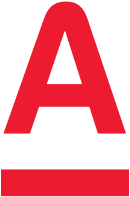 на закрытие брокерского счета и счета депо (торгового счета депо)                                                                                                                                                                ___________________________________________Дата порученияИнициатор операции___________________________________________________________                                                                                                                                  		                 Фамилия Имя Отчество Инициатора операцииПрошу расторгнуть Генеральное соглашение №___________________   от_______________________Прошу закрыть все брокерские счета и счета депо (торговые счета депо), открытые в рамках данного Генерального соглашенияДоходы по ценным бумагам, которые в дальнейшем могут поступить на моё имя, прошу перечислять по следующим банковским реквизитам:______________________________________                                                                                                 _______________________             Фамилия Имя Отчество Инициатора операции                                                                                                                                                                                                                                                        подписьДля отметок сотрудников АО «АЛЬФА-БАНК»Принято:__________________________         Сотрудник_______________ / ______________________________________/                         дата и время местное			         подпись                                             Ф И.О.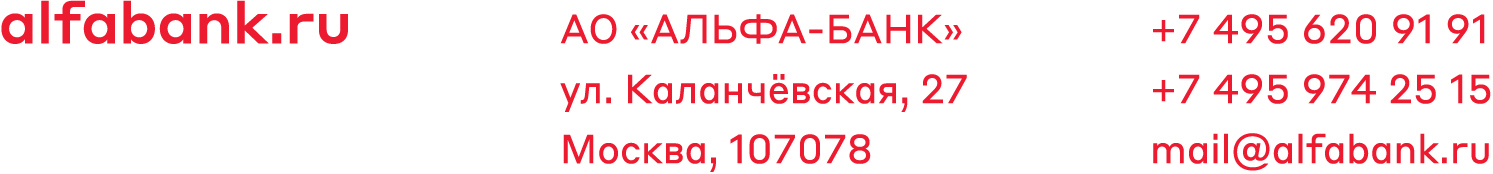 Приложение 1 к Условиям осуществления депозитарной деятельности АО «АЛЬФА-БАНК». Форма В-4		ПОРУЧЕНИЕ		В Депозитарий АО «АЛЬФА-БАНК»		на инвентарную операцию107078, Российская Федерация, Москва, ул. Каланчевская, 27, телефон +7(495) 795-36-48, http://www.alfabank.ru№ поручения……………………………………                                    …………………………………по учету депонента 						дата поручения1. Наименование Депонента: ……………………………………………………………………………………      			 фамилия имя отчество (для ФЛ),  наименование (для ЮЛ)2. Содержание операции: (выбрать одно):		  - принять ценные бумаги к учету /на хранение (зачислить)	 - снять ценные бумаги с учета/выдать из хранения (списать)  - перевести цб с изменением места (раздела) учета/хранения	 - перевести цб без изменения места (раздела) учета/хранения - изменить место (раздел) учета/хранения ценных бумаг	 - принять участие в глобальной операции - блокировать ценные бумаги на счете                                         - снять блокирование ценных бумаг на счете - передать ценные бумаги в залог                                   	 - принять ценные бумаги из залога3. Основание/ особые условия операции: …………………………………………………………………………………………			наименование и реквизиты договора и/или реквизиты сделки (дата, сумма, дата расчетов)………………………………………………………………………………………………………………………………………………………………реквизиты глобальной операции (номер и дата Решения или, Проспекта эмиссии), ………………………………………………………………………………………………………………………………………………………………перечень особых условий проведения операции (если есть)3.1. Дата сделки ценных бумаг:……………………………………………………………………..3.2. Дата поставки (расчетов) ценных бумаг:…………………………………………………….4. Ценные бумаги: ………………………………………………………………………………………………………………………                    Эмитент, тип выпуска номер государственной регистрации или ISIN код5. Количество:  …………………………………………………………………………………………………………………………      	количество в штуках (цифрами и прописью)6. Общая сумма по номиналу:  ………………………………………………………………………………      		 для облигаций - сумма по номиналу 7. Реквизиты места списания ценных бумаг:   Счет депо /лицевой счет………………………………………………тип счета ………………………………………………………Депозитарий/место открытия счета …………………………………………………………………………………………………Раздел / место хранения ……………………………………………………………………………………………………………………Депонент/владелец счета   …………………………………………………………………………………………………………………                                     ФИО и реквизиты паспорта, либо наименование и ОГРН, дата регистрации, регистрирующий орган (для юридических лиц)………………………………………………………………………………………………………………………………………………………………8. Реквизиты места зачисления ценных бумаг:  Счет депо /лицевой счет………………………………………………тип счета ………………………………………………………Депозитарий/место открытия счета …………………………………………………………………………………………………Раздел / место хранения …………………………………………………………………………………………………………………… Депонент/владелец счета   …………………………………………………………………………………………………………………                                                        ФИО и реквизиты паспорта, либо наименование и ОГРН, дата регистрации, регистрирующий орган (для юридических лиц) ……………………………………………………………………………………………………………………………………………………………… Подпись Инициатора операции: …………………………………………      …………………………………                           				 	   Должность, фамилия имя отчество	                                                     подпись                                                                                   		 мпЛичность клиента установлена, подспись верна 			Сотрудник банка   ФИО ……………………………..…………….……………………….. м.пДля отметок сотрудников Депозитария АО «АЛЬФА-БАНК»Принято: …………………………   Вх. номер. ………………………… 	Сотрудник ……………………/……………………………/Приложение 1 к Условиям осуществления депозитарной деятельности АО «АЛЬФА-БАНК». Форма В-5		ПОРУЧЕНИЕ		В Депозитарий АО «АЛЬФА-БАНК»		на информационную операцию107078, Российская Федерация, Москва, ул. Каланчевская, 27, телефон +7(495) 795-36-48, http://www.alfabank.ru№ поручения ……………………………………                                   …………………………………по учету депонента 						дата порученияСчет депо № …………………………Наименование Депонента ……………………………………………………………………………………………фамилия имя отчество (для ФЛ),  наименование (для ЮЛ)Содержание операции (выбрать нужное): - выдать выписку о состоянии счета депо            …………………………………             -	по всем счетам                                          Дата - выдать выписку о движении по счету депо     …………………………………             -	по всем счетам                                          Период - выдать отчет о произведенных выплатах               ……………………………             -	по всем счетамдоходов по ценным бумагам                                                                                           Период - иное:  …………………………………………………………………………………………………………………………………Ценные бумаги ………………………………………………………………………………………………………………       Эмитент, тип выпуска номер государственной регистрации или ISIN код…………………………………………………………………………………………………………………………………………………………………………………………………………………………………………………………………………………………………………Подпись инициатора операции: ……………………………………      …………………………………                           				         		 фамилия имя отчество	                                                                     подписьЛичность клиента установлена, подспись верна 			Сотрудник банка   ФИО ……………………………..…………….……………………….. м.п                                                                                                                                                                                                             мп      Для отметок сотрудников Депозитария АО «АЛЬФА-БАНК»Принято: …………………………   Вх. номер. ……………………………… 	Сотрудник ……………………/……………………………/Приложение 1 к Условиям осуществления депозитарной деятельности АО «АЛЬФА-БАНК». Форма В-6ПОРУЧЕНИЕВ Депозитарий АО «АЛЬФА-БАНК»на участие в корпоративном действии107078, Российская Федерация, Москва, ул. Каланчевская, 27, телефон +7(495) 795-36-48, http://www.alfabank.ru№ поручения ……………………………………                                       …………………………………            по учету депонента 						дата поручения1. Наименование Депонента ……………………………………………………………………………       фамилия имя отчество (для ФЛ),  наименование (для ЮЛ)  2. Содержание операции (выбрать одно):		  - предъявить цб к выкупу (списать цб)		 - принять участие в преимущественном праве выкупа (зачислить) ______________________________________________________________________________________________________________3. Информация о ценных бумагах, участвующих в корпоративном действииПункты 4 – 5 Поручения заполняются в случае преимущественного права выкупа.4. Реквизиты платежного документа/ документа, подтверждающего оплату:5. Платежные реквизиты для возврата денежных средств:6. Регистрационные данные клиента:Для физических лицДля юридических лицПодпись инициатора операции: ……………………………………………      …………………………………                           						     фамилия имя отчество	                                                     подпись 									              мпЛичность клиента установлена, подспись верна 			Сотрудник банка   ФИО ……………………………..…………….……………………….. м.пДля отметок сотрудников Депозитария АО «АЛЬФА-БАНК»Принято: …………………………   Вх. номер. ……………………………… 	Сотрудник ………………………/……………………………/дата	                                                                                                               			        подпись                                            фамилия инициалы                            Приложение 1 к Условиям осуществления депозитарной деятельности АО «АЛЬФА-БАНК». Форма В-7ПОРУЧЕНИЕВ Депозитарий АО «АЛЬФА-БАНК»на участие в корпоративном действии107078, Российская Федерация, Москва, ул. Каланчевская, 27, телефон +7(495) 795-36-48, http://www.alfabank.ru№ поручения ……………………………………                                       …………………………………            по учету депонента 						дата поручения1. Наименование Депонента ……………………………………………………………………………       фамилия имя отчество (для ФЛ),  наименование (для ЮЛ)2. Содержание операции (выбрать одно):		  - инструкция на голосование		  - отмена инструкции на голосование 			______________________________________________________________________________________________________________3. Информация о ценных бумагах, участвующих в корпоративном действии4. Варианты корпоративного действия:4.1. Вопрос повестки дня собрания (простой вопрос)4.2. Вопрос повестки дня собрания (кумулятивный вопрос)Коэффициент - ____________________Количество голосов по данному вопросу __________________________5. Наличие ограничений:6. Регистрационные данные клиента:Для физических лицДля юридических лицПодпись инициатора операции: …………………………………………………………      …………………                           					     фамилия имя отчество	                                                                               подпись 									              мпЛичность клиента установлена, подспись верна 			Сотрудник банка   ФИО ……………………………..…………….……………………….. м.пДля отметок сотрудников Депозитария АО «АЛЬФА-БАНК»Принято: …………………………   Вх. номер. ……………………………… 	Сотрудник ………………………/……………………………/дата	                                                                                                               			        подпись                                            фамилия инициалы                            Приложение 1 к Условиям осуществления депозитарной деятельности АО «АЛЬФА-БАНК». Форма В-8Форма уведомления о намерении продать облигации Эмитенту по офертеНастоящим сообщаю о намерении предъявить к оферте принадлежащие мне облигации и поручаю АО «АЛЬФА-БАНК» подать Уведомление Агенту по оферте: Эмитент: ___________________________________________________________________;(полное наименование)Государственный регистрационный номер выпуска _________________, от ___________;Агент по оферте _____________________________________________________________;Период подачи Уведомления агенту с __________________ до _______________________;Дата и время выкупа __________________________________________________________;(дата и время выставления адресной заявки)Количество бумаг ____________________________________________________________; (цифрами и прописью)С условиями проведения оферты ознакомлен;Адресную заявку выставлю самостоятельно в сроки указанные в Условиях оферты;Генеральное соглашение № ____________________________ от "____"_______________г.Телефон для связи______________________________________________________________ (должен быть доступен с 9 до 18 по рабочим дням)Настоящее приложение является неотъемлемой частью Условий осуществления депозитарной деятельности АО «АЛЬФА-БАНК».От имени Заявителя: ……………………………………………………………………     …………………………………                          	 Фамилия имя отчество 						подписьДата «___» _____________г.Личность клиента установлена, подспись верна 			Сотрудник банка   ФИО ……………………………..…………….……………………….. м.пПРИЛОЖЕНИЕ 1 К УСЛОВИЯМ ОСУЩЕСТВЛЕНИЯ ДЕПОЗИТАРНОЙ ДЕЯТЕЛЬНОСТИ АО «АЛЬФА-БАНК». ФОРМА В-9ПОРУЧЕНИЕ		В Депозитарий АО «АЛЬФА-БАНК»		на изменение реквизитов для перечисления доходов по ценным бумагам107078, Российская Федерация, Москва, ул. Каланчевская, 27, телефон +7(495) 795-36-48, http://www.alfabank.ruКлиент: ____________________________________________Основание: Генеральное соглашение № _________________Инициатор поручения: ________________________________ 
Депо счет: __________________________________________
Текст поручения:Прошу перечислять дивиденды и купоны в рублях по ценным бумагам, учитываемым на счете/счетах ДЕПО _____________ на мой текущий счет в рублях, открытый в АО "АЛЬФА- БАНК", № _____________________ .

По иностранным ценным бумагам можно производить выплату дохода на текущий счет (в валюте выплаты) только по дивидендам.

Прошу перечислять дивиденды (указать валюту) по ценным бумагам, учитываемым на счете/счетах ДЕПО _____________ на мой текущий счет (указать валюту), открытый в АО "АЛЬФА- БАНК", № ______________.Дата и время подачи поручения: ________________________________Подпись Инициатора операции: ……………………………………………………………………………           …………..                           				 	   Должность, фамилия имя отчество	                                                     подпись                                                                            мп                                                                                  		 Личность клиента установлена, подспись верна 			Сотрудник банка   ФИО ……………………………..…………….……………………….. м.пДля отметок сотрудников Депозитария АО «АЛЬФА-БАНК»Принято: …………………………   Вх. номер. ………………………… 	Сотрудник ……………………/……………………………/ПРИЛОЖЕНИЕ 1 К УСЛОВИЯМ ОСУЩЕСТВЛЕНИЯ ДЕПОЗИТАРНОЙ ДЕЯТЕЛЬНОСТИ АО «АЛЬФА-БАНК». ФОРМА В-10ЗАПРОС ЗАЛОГОДЕРЖАТЕЛЯ/ПОСЛЕДУЮЩЕГО ЗАЛОГОДЕРЖАТЕЛЯ107078, Российская Федерация, Москва, ул. Каланчевская, 27, телефон +7(495) 795-36-48, http://www.alfabank.ruЗалогодержатель/Последующий залогодержатель (нужное подчеркнуть): _____________________________________________________________________________________________(полное наименование юридического лица / фамилия, имя, отчество физического лица)Удостоверяющий документ:_____________________________________________________________________(Свидетельство о регистрации для юридических лиц / паспортные данные для физических лиц)Выдан ___________________ ___________________________________________________________________(Дата выдачи) (Наименование органа, осуществившего регистрацию)Настоящим прошу предоставить информацию о зафиксированных в Депозитарии АО «Альфа-Банк» в мою пользу правах залога на ценные бумаги:На дату: ____._____.202__г.Номер счета депо Залогодателя:_________________________Наименование эмитента ценной бумаги, гос. рег. номер, ISIN:___________________________________________________________________________________________________________________________________Реквизиты договора залога/последующего договора залога (нужное подчеркнуть): ______________________Количество экземпляров:_____________Подпись Залогодержателя/Последующего залогодержателя: …………………………………………………………………………………………………………..      …………….         Должность, фамилия имя отчество	                                                                                                                                                    подпись                                                                                                                                                                                                                   мпЛичность клиента установлена, подспись верна 			Сотрудник банка   ФИО ……………………………..…………….……………………….. м.пДля отметок сотрудников Депозитария АО «АЛЬФА-БАНК»Принято: …………………………   Вх. номер. ………………………… 	Сотрудник ……………………/……………………………/Приложение 5 к Условиям осуществления депозитарной деятельности АО «АЛЬФА-БАНК»Приложение 6 к Условиям осуществления депозитарной деятельности АО «АЛЬФА-БАНК»Приложение 7 к Условиям осуществления депозитарной деятельности АО «АЛЬФА-БАНК»Заявление о принудительном переводе учета прав на Ценные бумагиНастоящим Заявитель сообщает о невозможности проведения операций с Ценными бумагами:Заявитель обязуется не передавать права на Ценные бумаги до их зачисления на Счет депо владельца, открытого Заявителю в АО «Альфа-Банк».Действуете ли Вы в пользу выгодоприобретателя?                                - Да                        - Нет                                - Да                        - Нет(Выгодоприобретатель - лицо, к выгоде которого действует клиент, в том числе на основании агентского договора, договоров поручения, комиссии и доверительного управления, при проведении операций с денежными средствами и иным имуществом)(Если «ДА», необходимо представить подтверждающие документы и сведения о выгодоприобретателях по форме Банка)(Если «ДА», необходимо представить подтверждающие документы и сведения о выгодоприобретателях по форме Банка)Наличие бенефициарных владельцевНаличие бенефициарных владельцев          - Да                        - Нет(Наличие физического лица, которое, в конечном счете, прямо или косвенно (через третьих лиц) имеет  возможность контролировать мои действия в качестве клиента Банка)Являетесь ли Вы публичным должностным лицом (российским, иностранным, Должностным лицом публичной международной организации) или его ближайшим окружением?(Наличие физического лица, которое, в конечном счете, прямо или косвенно (через третьих лиц) имеет  возможность контролировать мои действия в качестве клиента Банка)Являетесь ли Вы публичным должностным лицом (российским, иностранным, Должностным лицом публичной международной организации) или его ближайшим окружением?(Если «ДА», необходимо заполнить сведения по форме Приложения в отношении каждого такого лица) - Да                        - НетЕсли «ДА», необходимо заполнить Анкету по форме Банка)А Альфа-БанкАНКЕТА КЛИЕНТА (ДЕПОНЕНТА)___________________________________**Я, Фамилия____________________________________________________________Имя_________________________________________________________________Отчество ____________________________________________________________Дата рождения _______________________________________________________Место рождения ______________________________________________________Гражданство РФ Другое_ _________________________________________Пол М Ж ИНН (если имеется) ____________________________СНИЛС (если имеется) _______________________________________________СВЕДЕНИЯ ОБ ИНОСТРАННОМ НАЛОГОВОМ РЕЗИДЕНТЕНалоговый резидент США: _____Нет_____Да (заполнить W-9 и Согласие):Иностранный налоговый резидент (за исключением РФ/США):____Нет___Да (заполнить Приложение к Анкете)ДАННЫЕ ДОКУМЕНТА, УДОСТОВЕРЯЮЩЕГО ЛИЧНОСТЬВид документаПаспорт гражданина РФ Другой______________________________________Серия __________________ № __________________________________________ Кем выдан ________________________________________________________________________________________________________________________________Дата выдачи __________Код подразделения (если имеется) _______________Наличие бенефициарного владельца: (_) Нет (_) Да( заполнить сведения); Указать количество: ( _) Действуете ли Вы к выгоде третьего лица (выгодоприобретателя)? ( ) Нет (_) Да(заполнить сведения ); Указать количество: ( _)АДРЕС ПОСТОЯННОЙ РЕГИСТРАЦИИПочтовый индекс _____________________Страна ___________________________Регион_______________________________________________________________Район________________________________________________________________Город, населенный пункт______________________________________________Улица ______________________________________________________________Дом ___________________Корпус/Строение _____________Квартира_______Телефон (городской, не мобильный)__________________________________АДРЕС ФАКТИЧЕСКОГО ПРОЖИВАНИЯСовпадает с адресом постоянной регистрации (_)_Почтовый индекс _____________________Страна ___________________________Регион_______________________________________________________________Район_______________________________________________________________Город, населенный пункт______________________________________________Улица ____________________________________________________________Дом ___________________Корпус/Строение ___________Квартира__________Телефон (городской, не мобильный)_________________________________________________________КОНТАКТНАЯ ИНФОРМАЦИЯМобильный телефон +7 ( )_________________________Оператор МТС Билайн Мегафон Другой______________________Контактный Е-mail:___________________________________________________СПОСОБ ДОСТАВКИ ИЗВЕЩЕНИЙ И ДОКУМЕНТОВ(_)Почтой по адресу фактического проживания(_)Почтой по месту работыСВЕДЕНИЯ О МЕСТЕ РАБОТЫОфициальное наименование организации_________________________________________________________ИНН (если имеется)___________________________________________________Почтовый индекс _____________________________________________________Регион_______________________________________________________________Район________________________________________________________________Город, населенный пункт______________________________________________Улица ____________________________________________________________Дом ___________________Корпус/Строение _____________Офис____________Ваша должность _______________________________________Дата начала работы в организации_______________________Телефон (городской, не мобильный)___________________________________СВЕДЕНИЯ О ФИНАНСОВОМ ПОЛОЖЕНИИ/(_) Хорошее   (_) Плохое  (_) Отказ от предоставления информацииСВЕДЕНИЯ О ДЕЛОВОЙ РЕПУТАЦИИ    Подтверждаете ли Вы отсутствие сведений, негативно влияющих на Вашу деловую репутацию? (_) Да (_) НетЯвляетесь ли Вы публичным должностным лицом (российским, иностранным, Должностным лицом публичной международной организации) или его ближайшим окружением? (_) Нет (_)Да (заполнить сведения)ВАШИ ДАННЫЕ ДЛЯ ИЗГОТОВЛЕНИЯ БАНКОВСКОЙ КАРТЫКодовое слово __________________________________________________________Ваше имя и фамилия латинскими буквами для указания на карте (с учетом пробелов)__________________________________________________________ПОДТВЕРЖДЕНИЕ о присоединении к Договору о комплексном банковском обслуживании физических лиц в АО «АЛЬФА-БАНК» (далее - Подтверждение) Я, (_)  Клиент  Подтверждаю свое согласие с условиями Договора о комплексном банковском обслуживании физических лиц в АО «АЛЬФА-БАНК» (в редакции, утвержденной Приказом Председателя Правления АО «АЛЬФА-БАНК», действующей на момент подписания Подтверждения) (далее — Договор) и обязуюсь выполнять условия указанного Договора. Настоящая Анкета с Подтверждением оформляется в двух экземплярах, по одному для Клиента и АО «АЛЬФА-БАНК» (далее – Банк) , и является единственным документом, подтверждающим факт заключения вышеуказанного Договора. Я даю свое согласие Банку (г. Москва, ул.Каланчевская, д.27)  на обработку персональных данных, предоставленных мной Банку, а также переданных по моему поручению в Банк партнерами Банка, в том числе операторами связи, а также согласие на обработку моих биометрических персональных данных (аудиозапись голоса, фотоизображение лица), предоставленных мной Банку (далее – «Согласие»), полный текст которого, включающий перечень персональных данных, цели их обработки, перечень действий с персональными данными, срок, в течение которого действует согласие субъекта, размещен на сайте Банка alfa.link/consent («Согласие на обработку персональных данных»). Согласие дано для обработки моих персональных данных с использованием средств автоматизации и без использования таких средств, в том числе, для их передачи Банком третьим лицам, указанным в перечне, размещённом на сайте Банка alfa.link/partners («Перечень третьих лиц, которые осуществляют обработку персональных данных Клиентов на основании заключенных ими с Банком договоров, согласий Клиентов»), с которыми Банк заключил соглашения, содержащие условия о конфиденциальности и неразглашении информации, включая такую обработку третьей стороной, действующей по поручению Банка, а также для их хранения Банком и третьими лицами, в целях и в сроки, определенные в Согласии.  Я принимаю и соглашаюсь с тем, что для прекращения использования Банком моих персональных данных, за исключением случаев, когда обработка персональных данных необходима для исполнения договора, стороной которого я являюсь, мне необходимо обратиться в Банк для оформления в письменной форме отзыва Согласия.Я проинформирован о том, что могу подать обращение в Банк об отзыве своего согласия на получение Банком из бюро кредитных историй информации об основной части кредитной истории заявителя.ЗАЯВЛЕНИЕ Клиента об акцепте условий Генерального Соглашения и условий Депозитарного договора, открытии брокерского счета и счета депо (далее-Заявление)Заявляю об акцепте условий Генерального Соглашения, предмет и иные существенные условия которого зафиксированы в «Регламенте оказания услуг на финансовых рынках АО “Альфа-Банк” (Далее - Регламент)» и Заявляю об акцепте (принятии) условий Депозитарного договора, предмет и иные существенные условия которого зафиксированы в Условиях осуществления депозитарной деятельности АО «АЛЬФА-БАНК» (далее – Условия). Текст Регламента и Условия опубликован на Интернет сайте АО «АЛЬФА-БАНК» по адресам (URL) http://www.alfadirect.ru  и  http://www.alfabank.ru.Тарифный план: «S» (разрешены непокрытые позиции)Настоящим подтверждаю, что мне разъяснено право отменить торговое поручение в любое время до начала его исполнения, а также, что денежные средства на брокерском счете не застрахованы. Настоящим поручаю открыть на мое имя в депозитарии АО «АЛЬФА-БАНК» (далее – Депозитарий) в порядке, предусмотренном Условиями: счет депо владельца и торговые счета депо владельца (под управлением НКО НКЦ АО и АО КЦ МФБ), и подтверждаю, что ознакомлен в полном объеме и мне полностью понятны все условия и принятые мной обязательства Депозитарного договора в соответствии с Условиями, и обязуюсь их исполнять. Прошу осуществлять перечисление всех доходов и иных выплат по ценным бумагам, учитываемым на открытых мне счетах депо на брокерские счета, открытые в соответствующей валюте, и информация о которых содержится в системе учета Банка. Я ознакомлен с положениями Федерального закона «О защите прав и законных интересов инвесторов на рынке ценных бумаг» № 46-ФЗ от 05.03.1999 и тарифами на брокеркое и депозитарное обслуживание, а также был проинформирован о факте совмещения АО «Альфа-Банк» различных видов профессиональной деятельности на рынке ценных бумаг. Подписывая Заявление, подтверждаю предоставление, ознакомление, понимание и принятие рисков инвестирования, указанных в Декларации о рисках, являющейся частью Регламента, и размещенной на Интернет сайте АО "Альфа-Банк" по адресу (URL) https://www.alfadirect.ru/o-kompanii/deklaracija-o-riskah.Дата, Подпись и ФИО КлиентаДата _____________ Проинформирован работником Банка, что с Договором и Тарифами АО «АЛЬФА-БАНК»  могу дополнительно ознакомиться в любое удобное для меня время в электронной форме – на официальном сайте Банка в сети Интернет по адресу www.alfabank.ru или  на бумажном носителе - в Отделении Банка. Информация о заключенных Генеральном Соглашении и Депозитарном договоре, открытых брокерских и депо счетах размещена в Личном кабинете Клиента.                        ВНИМАНИЕ! Никому и никогда не сообщайте коды/пароли из смс/push сообщений, а также полный номер банковской карты и трехзначный код на ее оборотной стороне, даже если вам представились сотрудником банка. Подпись                                    ФИОЗаполняется работником АО «АЛЬФА-БАНК»Анкета и Подтверждение приняты, идентификация Клиента, бенефициарных владельцев и выгодоприобретателей (при наличии) проведена, подпись верна.Дата  ID Клиента:___________________________________________/___________________(подпись работника АО «АЛЬФА-БАНК») (Ф.И.О.)           ШТАМПЗАЯВЛЕНИЕ Клиента об акцепте условий Генерального Соглашения и условий Депозитарного договора  (далее-Заявление) Заявляю об акцепте условий Генерального Соглашения, предмет и иные существенные условия которого зафиксированы в «Регламенте оказания услуг на финансовых рынках АО “АЛЬФА-БАНК” (далее - Регламент), и заявляю об акцепте (принятии) условий Депозитарного договора, предмет и иные существенные условия которого зафиксированы в Условиях осуществления депозитарной деятельности АО «АЛЬФА-БАНК» (далее – Условия). Текст Регламента и Условия опубликованы на Интернет сайте АО «АЛЬФА-БАНК» по адресам (URL) http://www.alfadirect.ru  и  http://www.alfabank.ru.Тарифный план: _________________________Настоящим подтверждаю, что мне разъяснено право отменить торговое поручение в любое время до начала его исполнения, а также, что денежные средства на брокерском счете не застрахованы.Настоящим поручаю открыть на мое имя в депозитарии АО «АЛЬФА-БАНК» (далее – Депозитарий) в порядке, предусмотренном Условиями: счет депо владельца и торговые счета депо владельца (под управлением НКО НКЦ АО и АО КЦ МФБ), и подтверждаю, что ознакомлен в полном объеме и мне полностью понятны все условия и принятые мной обязательства Депозитарного договора в соответствии с Условиями, и обязуюсь их исполнять. Прошу осуществлять перечисление всех доходов и иных выплат по ценным бумагам, учитываемым на открытых мне счетах депо на брокерские счета, открытые в соответствующей валюте  и информация о которых содержится в системе учета Банка. Я ознакомлен с положениями Федерального закона «О защите прав и законных интересов инвесторов на рынке ценных бумаг» № 46-ФЗ от 05.03.1999 и тарифами на брокерcкое и депозитарное обслуживание, а также был проинформирован о факте совмещения АО «АЛЬФА-БАНК» различных видов профессиональной деятельности на рынке ценных бумаг.Подписывая Заявление, подтверждаю предоставление, ознакомление, понимание и принятие рисков инвестирования, указанных в Декларации о рисках, являющейся частью Регламента, и размещенной на Интернет сайте АО "АЛЬФА-БАНК" по адресу (URL)  https://www.alfadirect.ru/o-kompanii/deklaracija-o-riskah.Информация о заключенных Генеральном Соглашении и Депозитарном договоре, открытых брокерских и депо счетах размещена в Личном кабинете Клиента.██-██-████    День    Месяц        Год ████  /  ████                     (подпись Клиента)                                                               (Ф.И.О. Клиента)                      Заполняется работником Банка██-██-████ День     Месяц         Год ███  /  ███           ШТАМП(подпись работника АО «АЛЬФА-БАНК»)                       (Ф.И.О. )                                                                                                                                                                                                                                                                                                                                                                                                             Приложение 1 к Условиям осуществления депозитарной деятельности АО «АЛЬФА-БАНК». Форма В-1Б-1Приложение 1 к Условиям осуществления депозитарной деятельности АО «АЛЬФА-БАНК». Форма В-1Б-1А  А Альфа-Банк                   АНКЕТА КЛИЕНТА ** / АНКЕТА КЛИЕНТА НА БРОКЕРСКОЕ ОБСЛУЖИВАНИЕ И ДЕПОНЕНТА **Пакет услуг «А-Клуб»Я, Фамилия ________________________________________________________________Имя ________________________________________________________________Отчество _______________________________________________________Дата рождения __________________________________________________Место рождения _________________________________________________________________________________________________________________Гражданство РФ Другое__________________________________________Пол М Ж ИНН (если имеется) ______________________________________________СНИЛС (если имеется) ___________________________________________СВЕДЕНИЯ ОБ ИНОСТРАННОМ НАЛОГОВОМ РЕЗИДЕНТЕНалоговый резидент США: _____Нет_____Да (заполнить W-9 и Согласие);Иностранный налоговый резидент (за исключением РФ/США):____Нет___Да (заполнить Приложение к Анкете)ДАННЫЕ ДОКУМЕНТА, УДОСТОВЕРЯЮЩЕГО ЛИЧНОСТЬВид документаПаспорт гражданина РФ Другой____________________________________Серия __________________ № _____________________________________ Кем выдан ______________________________________________________________________________________________________________________________________________________________________________________Дата выдачи __________Код подразделения (если имеется) __________Наличие бенефициарного владельца: (_) Нет (_) Да( заполнить сведения); Указать количество: ( _) Действуете ли Вы к выгоде третьего лица (выгодоприобретателя)? ( ) Нет (_) Да(заполнить сведения); Указать количество: ( _)АДРЕС ПОСТОЯННОЙ РЕГИСТРАЦИИПочтовый индекс _____________________Страна ________________________________________________________________Регион__________________________________________________________Район___________________________________________________________Город, населенный пункт_________________________________________Улица___________________________________________________________Дом _____________________Корпус/Строение _______________________Квартира________________________________________________________АДРЕС ФАКТИЧЕСКОГО ПРОЖИВАНИЯСовпадает с адресом постоянной регистрации (_)_Почтовый индекс _____________________Страна ____________________________________Регион__________________________________________________________Район___________________________________________________________Город, населенный пункт_________________________________________Улица __________________________________________________________Дом ___________________Корпус/Строение _________________________Квартира________________________________________________________КОНТАКТНАЯ ИНФОРМАЦИЯМобильный телефон +7 ( )________________________________________Оператор МТС Билайн Мегафон Другой____________________________Контактный Е-mail:_______________________________________________СПОСОБ ДОСТАВКИ ИЗВЕЩЕНИЙ И ДОКУМЕНТОВ(_) Почтой по адресу фактического проживания       (_) Контактный e-mail(_) Почтой по месту работы         (_) Другое (укажите)СВЕДЕНИЯ О МЕСТЕ РАБОТЫОфициальное наименование организации_____________________________________________________ИНН (если имеется) ________________________________________________________________Почтовый индекс ________________________________________________Регион__________________________________________________________Район___________________________________________________________Город, населенный пункт_________________________________________Улица __________________________________________________________Дом ___________________Корпус/Строение ____________Офис________Ваша должность ________________________________________________Дата начала работы в организации________________________________СВЕДЕНИЯ О ФИНАНСОВОМ ПОЛОЖЕНИИ/(_) Хорошее   (_) Плохое  (_) Отказ от предоставления информацииСВЕДЕНИЯ О ДЕЛОВОЙ РЕПУТАЦИИ    Подтверждаете ли Вы отсутствие сведений, негативно влияющих на Вашу деловую репутацию? (_) Да (_) НетЯвляетесь ли Вы публичным должностным лицом (российским, иностранным, Должностным лицом публичной международной организации) или его ближайшим окружением? (_) Нет (_)Да (заполнить сведения)ВАШИ ДАННЫЕ ДЛЯ ИЗГОТОВЛЕНИЯ БАНКОВСКОЙ КАРТЫКодовое слово ________________________________________________________________Ваше имя и фамилия латинскими буквами для указания на карте (с учетом пробелов)_________________________________________________ВНИМАНИЕ! Никому и никогда не сообщайте коды/пароли из смс/push сообщений, а также полный номер банковской карты и трехзначный код на ее оборотной стороне, даже если вам представились сотрудником банка. Блок, указанный ниже, печатается, только если Анкету подписывает представитель Клиента, в Анкете клиента на брокерское обслуживание и депонента не печатается*Заполняется представителем Клиента(Для иностранных граждан/лиц без гражданства необходимо заполнить Приложение к Анкете)Ф.И.О. представителя – физического лица полностью: ___________________________________________________________________________Дата рождения _____________________________________________________________Место рождения _______________________________________________________________________________________________________________________________________Гражданство РФ Другое_____________________________________________________ИНН (если имеется) ___________________СНИЛС (если имеется) _________________Данные документа, удостоверяющего личность представителяВид документаПаспорт гражданина РФ  Другой______________________________________________Серия __________________ № ________________________________________________Кем выдан ____________________________________________________________________________________________________________________________________________Дата выдачи ________________ Код подразделения (если имеется) _______________АДРЕС ПОСТОЯННОЙ РЕГИСТРАЦИИПочтовый индекс _____________________Страна _______________________________Регион_____________________________________________________________________Район______________________________________________________________________Город, населенный пункт____________________________________________________Улица _____________________________________________________________________Дом ___________________Корпус/Строение ___________Квартира________________Контактные номера телефонов и факсов (если имеются) _______________________Контактный e-mail __________________________________________________________Блок, указанный ниже, печатается при подписании Анкеты Клиентом или представителем Клиента *ПОДТВЕРЖДЕНИЕ о присоединении к Договору о комплексном банковском обслуживании физических лиц в АО «АЛЬФА-БАНК» (далее - Подтверждение) Я, (_) Клиент  (_) представитель КлиентаПодтверждаю свое намерение присоединиться к Договору о комплексном банковском обслуживании физических лиц в АО «АЛЬФА-БАНК» (в редакции, утвержденной Приказом Председателя Правления АО «АЛЬФА-БАНК», действующей на момент подписания настоящей Анкеты) (далее — Договор). Подтверждаю свое согласие с условиями Договора и обязуюсь выполнять условия указанного Договора. Настоящая Анкета с Подтверждением о присоединении к Договору оформляется в двух экземплярах, по одному для Клиента и АО «АЛЬФА-БАНК» (далее – Банк), и является единственным документом, подтверждающим факт заключения вышеуказанного Договора. Прошу оформить мне Пакет услуг «А-Клуб» в:  VIP-отделении (г. Москва и Московская область)       VIP-отделении (кроме г. Москва и Московской области)Я понимаю и соглашаюсь с тем, что Пакет услуг «А-Клуб» оформляется при принятии Банком положительного решения о рассмотрении моего заявления на оформление Пакета услуг «А-Клуб», выраженного в настоящей Анкете. Дата оформления Пакета услуг «А-Клуб» считается днем принятия положительного решения Банка о предоставлении Пакета услуг «А-Клуб». Банковский счет в рамках Договора открывается на основании распоряжения Клиента об открытии счета не позднее рабочего дня, следующего за днем получения Банком такого распоряжения. Если обращение Клиента об открытии счета содержит указание на определенную дату открытия счета, счет открывается не позднее рабочего дня, следующего за такой датой, но не ранее дня получения Банком распоряжения Клиента об открытии счета.Я даю свое согласие Банку (г. Москва, ул.Каланчевская, д.27) на обработку персональных данных, предоставленных мной Банку, а также переданных по моему поручению в Банк партнерами Банка, в том числе операторами связи, и согласие на обработку моих биометрических персональных данных (аудиозапись голоса, фотоизображение лица), предоставленных мной Банку (далее – «Согласие»), полный текст которого, включающий перечень персональных данных, цели их обработки, перечень действий с персональными данными, срок, в течение которого действует согласие субъекта, размещен на сайте Банка alfa.link/consent / («Согласие на обработку персональных данных»). Согласие дано для обработки моих персональных данных с использованием средств автоматизации и без использования таких средств, в том числе, для их передачи Банком третьим лицам, указанным в перечне, размещённом на сайте Банка alfa.link/partners («Перечень третьих лиц, которые осуществляют обработку персональных данных Клиентов на основании заключенных ими с Банком договоров, согласий Клиентов»), с которыми Банк заключил соглашения, содержащие условия о конфиденциальности и неразглашении информации, включая такую обработку третьей стороной, действующей по поручению Банка, а также для их хранения Банком и третьими лицами, в целях и в сроки, определенные в Согласии.  Я принимаю и соглашаюсь с тем, что для прекращения использования Банком моих персональных данных, за исключением случаев, когда обработка персональных данных необходима для исполнения договора, стороной которого я являюсь, мне необходимо обратиться в Банк для оформления в письменной форме отзыва Согласия. Нет  Да   Я согласен получать рекламную информацию о продуктах и услугах Банка и его партнеров.Блок, указанный ниже, печатается только в Анкете клиента на брокерское обслуживание и депонента*ЗАЯВЛЕНИЕ Клиента об акцепте условий Генерального Соглашения (для брокерского обслуживания клиента) и условий Депозитарного договора (далее-Заявление)Заявляю об акцепте условий Генерального Соглашения, предмет и иные существенные условия которого зафиксированы в «Регламенте оказания услуг на финансовых рынках АО “АЛЬФА-БАНК” (далее - Регламент), и заявляю об акцепте (принятии) условий Депозитарного договора, предмет и иные существенные условия которого зафиксированы в Условиях осуществления депозитарной деятельности АО «АЛЬФА-БАНК» (далее – Условия). Текст Регламента и Условия опубликованы на Интернет сайте АО «АЛЬФА-БАНК» по адресам (URL) http://www.alfadirect.ru  и  http://www.alfabank.ru.Тарифный план: «А-клуб Профессионал» (разрешены непокрытые позиции)Настоящим подтверждаю, что мне разъяснено право отменить торговое поручение в любое время до начала его исполнения, а также, что денежные средства на брокерском счете не застрахованы.Настоящим поручаю открыть на мое имя в депозитарии АО «АЛЬФА-БАНК» (далее – Депозитарий) в порядке, предусмотренном Условиями: счет депо владельца и торговые счета депо владельца (под управлением НКО НКЦ АО и АО КЦ МФБ), и подтверждаю, что ознакомлен в полном объеме и мне полностью понятны все условия и принятые мной обязательства Депозитарного договора в соответствии с Условиями, и обязуюсь их исполнять. Прошу осуществлять перечисление всех доходов и иных выплат по ценным бумагам, учитываемым на открытых мне счетах депо на брокерские счета, открытые в соответствующей валюте и информация о которых содержится в системе учета БанкаЯ ознакомлен с положениями Федерального закона «О защите прав и законных интересов инвесторов на рынке ценных бумаг» № 46-ФЗ от 05.03.1999 и тарифами на брокерcкое и депозитарное обслуживание, а также был проинформирован о факте совмещения АО «АЛЬФА-БАНК» различных видов профессиональной деятельности на рынке ценных бумаг.Уведомлен и понимаю, что денежные средства, передаваемые брокеру, не подлежат страхованию в соответствии с Федеральным законом от 23 декабря 2003 года N 177-ФЗ "О страховании вкладов физических лиц в банках Российской Федерации".Подписывая Заявление, подтверждаю предоставление, ознакомление, понимание и принятие рисков инвестирования, указанных в Декларации о рисках, являющейся частью Регламента, и размещенной на Интернет сайте АО "АЛЬФА-БАНК" по адресу (URL)  https://www.alfadirect.ru/o-kompanii/deklaracija-o-riskah.           Подпись, подтверждающая акцепт условий Генерального Соглашения (для брокерского обслуживания клиента) и условий Депозитарного договора                Подпись                                    ФИОБлок, указанный ниже, печатается при подписании Анкеты клиента/Анкеты клиента на брокерское обслуживание и депонента Клиентом или Анкеты клиента представителем Клиента *Дата, Подпись и ФИО Клиента/представителя Клиента Дата_________________ Проинформирован работником Банка, что с Договором и Тарифами АО «АЛЬФА-БАНК» могу дополнительно ознакомиться в любое удобное для меня время в электронной форме – на официальном сайте Банка в сети Интернет по адресу www.alfabank.ru или на бумажном носителе - в Отделении Банка.Предложение, указанное ниже, печатается только в Анкете клиента на брокерское обслуживание и депонента*Информация о заключенных Генеральном Соглашении и Депозитарном договоре, открытых брокерских и депо счетах размещена в Личном кабинете Клиента.                                                                                Подпись                                    ФИОЗаполняется работником АО «АЛЬФА-БАНК»Анкета и Подтверждение приняты, идентификация Клиента (представителя Клиента – при подписании Подтверждения представителем Клиента), бенефициарных владельцев и выгодоприобретателей (при наличии) проведена, подпись верна.Дата ______________________ ID Клиента___________________________________________/___________________(подпись работника АО «АЛЬФА-БАНК») (Ф.И.О.)                                            ШТАМПБлок, указанный ниже, печатается только при подписании Анкеты представителем Клиента*Доверенностьудостоверенная нотариально                   приравненная к нотариально удостовереннойОт _______________________№___________________проверена, оригинал предъявлен.________________________________/_______________________(подпись работника АО «АЛЬФА-БАНК») (Ф.И.О.)                                            ШТАМППРИЛОЖЕНИЕК АНКЕТЕ КЛИЕНТА(указать Ф.И.О. Клиента)от _________________________________ДОПОЛНИТЕЛЬНАЯ ИНФОРМАЦИЯ О КЛИЕНТЕ/ПРЕДСТАВИТЕЛЕ КЛИЕНТА - ИНОСТРАННОМ ГРАЖДАНИНЕ/ЛИЦЕ БЕЗ ГРАЖДАНСТВАФ.И.О. представителя Клиента (если предоставляется информация о представителе Клиента):__________________________________________________________________________________________________________________МИГРАЦИОННАЯ КАРТА КЛИЕНТА (в случае отсутствия иных ДУП)*Номер карты ____________________________________________Дата начала срока пребывания ___________________________Дата окончания срока пребывания________________________ДАННЫЕ ДОКУМЕНТА, ПОДТВЕРЖДАЮЩЕГО ПРАВО ПРЕБЫВАНИЯ (ПРОЖИВАНИЯ) В РОССИЙСКОЙ ФЕДЕРАЦИИ (отметить необходимое)Вид на жительство ___ Виза ___ Разрешение на временное проживание ___ Другой__________________________________________________________________________________________________________________________РЕКВИЗИТЫ ДОКУМЕНТАСерия (если имеется), номер документа __________________________________________Дата начала срока действия права пребывания (проживания)_______________________Дата окончания срока действия права пребывания (проживания)____________________МИГРАЦИОННАЯ КАРТА ПРЕДСТАВИТЕЛЯ КЛИЕНТА (в случае отсутствия иных ДУП)*Номер карты ____________________________________________Дата начала срока пребывания ___________________________Дата окончания срока пребывания________________________ДАННЫЕ ДОКУМЕНТА, ПОДТВЕРЖДАЮЩЕГО ПРАВО ПРЕБЫВАНИЯ (ПРОЖИВАНИЯ) В РОССИЙСКОЙ ФЕДЕРАЦИИ (отметить необходимое)Вид на жительство ___ Виза ___ Разрешение на временное проживание ___ Другой__________________________________________________________________________________________________________________________РЕКВИЗИТЫ ДОКУМЕНТАСерия (если имеется), номер документа __________________________________________Дата начала срока действия права пребывания (проживания)_______________________Дата окончания срока действия права пребывания (проживания)____________________ПОДПИСЬ И ФИО КЛИЕНТА/ ПРЕДСТАВИТЕЛЯ КЛИЕНТАМесто для подписи и ФИО Клиента/Представителя КлиентаА Альфа-БанкАНКЕТА КЛИЕНТА (ДЕПОНЕНТА)Я, Фамилия ________________________________________________________________Имя _____________________________________________________________________Отчество ____________________________________________________________Дата рождения _______________________________________________________Место рождения ______________________________________________________Гражданство РФ Другое_ _________________________________________Пол М Ж ИНН (если имеется) ____________________________СНИЛС (если имеется) _______________________________________________ДАННЫЕ ДОКУМЕНТА, УДОСТОВЕРЯЮЩЕГО ЛИЧНОСТЬВид документаПаспорт гражданина РФ _____________________________________Серия __________________ № __________________________________________ Кем выдан ________________________________________________________________________________________________________________________________Дата выдачи __________Код подразделения (если имеется) _______________Наличие бенефициарного владельца: (_) Нет (_) Да( заполнить сведения); Указать количество: ( _) Действуете ли Вы к выгоде третьего лица (выгодоприобретателя)? ( ) Нет  (  ) Да (заполнитьсведения); Указать количество (  ).АДРЕС ПОСТОЯННОЙ РЕГИСТРАЦИИПочтовый индекс _____________________Страна ___________________________Регион_______________________________________________________________Район________________________________________________________________Город, населенный пункт______________________________________________Улица ______________________________________________________________Дом ___________________Корпус/Строение _____________Квартира_______Телефон (городской, не мобильный)__________________________________АДРЕС ФАКТИЧЕСКОГО ПРОЖИВАНИЯСовпадает с адресом постоянной регистрации (_)_Почтовый индекс _____________________Страна ___________________________Регион_______________________________________________________________Район_______________________________________________________________Город, населенный пункт______________________________________________Улица ____________________________________________________________Дом ___________________Корпус/Строение ___________Квартира__________Телефон (городской, не мобильный)_________________________________________________________КОНТАКТНАЯ ИНФОРМАЦИЯМобильный телефон +7 ( )_________________________Контактный Е-mail:___________________________________________________ Являетесь ли Вы публичным должностным лицом (российским, иностранным, Должностным лицом публичной международной организации) или его ближайшим окружением? (_) Нет (_)Да (заполнить сведения).Текст печатается при открытии клиентом брокерского счета:ЗАЯВЛЕНИЕ Клиента об акцепте условий Генерального Соглашения и условий Депозитарного договора, открытии брокерского счета и счета депо (далее-Заявление)Я, (_____) КлиентЗаявляю об акцепте условий Генерального Соглашения, предмет и иные существенные условия которого зафиксированы в «Регламенте оказания услуг на финансовых рынках АО “Альфа-Банк” (Далее - Регламент)» и заявляю об акцепте (принятии) условий Депозитарного договора, предмет и иные существенные условия которого зафиксированы в Условиях осуществления депозитарной деятельности АО «АЛЬФА-БАНК (далее – Условия). Текст Регламента и Условия опубликован на Интернет сайте АО «АЛЬФА-БАНК» по адресам (URL) http://www.alfadirect.ru и http://www.alfabank.ru.Текст печатается при открытии клиентом счета ИИС:ЗАЯВЛЕНИЕ Клиента об акцепте условий Генерального Соглашения и условий Депозитарного договора, открытии и ведении Индивидуального инвестиционного счета (ИИС) и счета депо (далее-Заявление)Я, (_____) КлиентЗаявляю об акцепте условий Генерального Соглашения  по открытию и ведению ИИС, предмет и иные существенные условия которого зафиксированы в «Регламенте оказания услуг на финансовых рынках АО “Альфа-Банк” (Далее - Регламент)», об отсутствии договора с другим профессиональными участниками рынка ценных бумаг на ведение индивидуального инвестиционного счета, а в случае его наличия обязуюсь закрыть его в течение 30 (тридцати) дней. Также заявляю об акцепте (принятии) условий Депозитарного договора, предмет и иные существенные условия которого зафиксированы в Условиях осуществления депозитарной деятельности АО «АЛЬФА-БАНК (далее – Условия). Текст Регламента и Условия опубликован на Интернет сайте АО «АЛЬФА-БАНК» по адресам (URL) http://www.alfadirect.ru и http://www.alfabank.ru.Текст ниже печатается как при открытии брокерского счета, так и при открытии ИИС:Тарифный план: _______________________________.Настоящим подтверждаю, что мне разъяснено право отменить торговое поручение в любое время до начала его исполнения, а также, что денежные средства на брокерском счете не застрахованы.Настоящим поручаю открыть на мое имя в депозитарии АО «АЛЬФА-БАНК» (далее – Депозитарий) в порядке, предусмотренном Условиями: счет депо владельца и торговые счета депо владельца (под управлением НКО НКЦ АО и АО КЦ МФБ), и подтверждаю, что ознакомлен в полном объеме и мне полностью понятны все условия и принятые мной обязательства Депозитарного договора в соответствии с Условиями, и обязуюсь их исполнять. Прошу осуществлять перечисление всех доходов и иных выплат по ценным бумагам, учитываемым на открытых мне счетах депо на брокерские счета, открытые в соответствующей валюте и информация о которых содержится в системе учета Банка. Я ознакомлен с положениями Федерального закона «О защите прав и законных интересов инвесторов на рынке ценных бумаг» № 46-ФЗ от 05.03.1999 и тарифами на брокерcкое и депозитарное обслуживание, а также был проинформирован о факте совмещения АО «Альфа-Банк» различных видов профессиональной деятельности на рынке ценных бумаг. Подписывая Заявление, подтверждаю предоставление, ознакомление, понимание и принятие рисков инвестирования, указанных в Декларации о рисках, являющейся частью Регламента, и размещенной на Интернет сайте АО "Альфа-Банк" по адресу (URL) https://www.alfadirect.ru/o-kompanii/deklaracija-o-riskah.Информация о заключенных Генеральном Соглашении и Депозитарном договоре, открытых брокерских и депо счетах размещена в Личном кабинете Клиента.Персональные данныеФИОЯ даю свое согласие на обработку персональных данных, предоставленных мной Банку, а также переданных по моему поручению в Банк партнерами Банка, в том числе операторами связи, а также согласие на обработку биометрических персональных данных (аудиозапись голоса, фотоизображение лица) (далее – «Согласие», полный текст которого, включающий перечень персональных данных, цели их обработки, перечень действий с персональными данными, срок, в течение которого действует согласие субъекта; размещен на сайте Банка https://alfa.link/consent («Согласие на обработку персональных данных»). Согласие дано для обработки моих персональных данных с использованием средств автоматизации и без использования таких средств, в том числе, для их передачи Банком третьим лицам, указанным в перечне, размещенном на сайте Банка https://alfa.link/partners («Перечень третьих лиц, которые осуществляют обработку персональных данных Клиентов на основании заключенных ими с Банком договоров, согласий Клиентов»), с которыми Банк заключил соглашения, содержащие условия о конфиденциальности и неразглашении информации, включая такую обработку третьей стороной, действующей по поручению Банка, а также для их хранения Банком и третьими лицами, в целях и в сроки, определенные в Согласии.Я принимаю и соглашаюсь с тем, что для прекращения использования Банком моих персональных данных, за исключением случаев, когда обработка персональных данных необходима для исполнения договора, стороной которого я являюсь, мне необходимо обратиться в Банк для оформления в письменной форме отзыва Согласия. С Договором и Тарифами АО «АЛЬФА-БАНК» ознакомлен и согласен.ЗАЯВЛЕНИЕ Клиента об акцепте условий Генерального Соглашения и условий Депозитарного договора (далее - Заявление)Заявляю об акцепте условий Генерального Соглашения, предмет и иные существенные условия которого зафиксированы в «Регламенте оказания услуг на финансовых рынках АО «АЛЬФА-БАНК» (далее - Регламент), и заявляю об акцепте (принятии) условий Депозитарного договора, предмет и иные существенные условия которого зафиксированы в Условиях осуществления депозитарной деятельности АО «АЛЬФА-БАНК» (далее – Условия). Текст Регламента и Условия опубликованы на Интернет сайте АО «АЛЬФА-БАНК» по адресам (URL) http://www.alfadirect.ru и http://www.alfabank.ru.Тарифный план: «S» (разрешены непокрытые позиции).Настоящим подтверждаю, что мне разъяснено право отменить торговое поручение в любое время до начала его исполнения, а также, что денежные средства на брокерском счете не застрахованы.Настоящим поручаю открыть на мое имя в депозитарии АО «АЛЬФА-БАНК» (далее –Депозитарий) в порядке, предусмотренном Условиями: счет депо владельца и торговые счета депо владельца (под управлением НКО НКЦ АО и АО КЦ МФБ), и подтверждаю, что ознакомлен в полном объеме и мне полностью понятны все условия и принятые мной обязательства Депозитарного договора в соответствии с Условиями, и обязуюсь их исполнять. Прошу осуществлять перечисление всех доходов и иных выплат по ценным бумагам, учитываемым на открытых мне счетах депо на брокерские счета, открытые в соответствующей валюте, и информация о которых содержится в системе учета Банка.Я ознакомлен с положениями Федерального закона «О защите прав и законных интересов инвесторов на рынке ценных бумаг» № 46-ФЗ от 05.03.1999 и тарифами на брокерское и депозитарное обслуживание, а также был проинформирован о факте совмещения АО «АЛЬФА-БАНК» различных видов профессиональной деятельности на рынке ценных бумаг.Подписывая Заявление, подтверждаю предоставление, ознакомление, понимание и принятие рисков инвестирования, указанных в Декларации о рисках, являющейся частью Регламента, и размещенной на Интернет сайте АО «АЛЬФА-БАНК» по адресу (URL) https://www.alfadirect.ru/okompanii/deklaracija-o-riskah.Информация о заключенных Генеральном Соглашении и Депозитарном договоре, открытых брокерских и депо счетах размещена в Личном кабинете Клиента.Работник Банка            Анкета и Подтверждение приняты, идентификация                                                                               Клиента проведена, подпись верна.                                                   ID клиента ____________Фамилия Имя Отчество______________________________________________________________________________ Дата подписания _________________ Подпись __________________alfabank.ruАО «АЛЬФА-БАНК», Генеральная лицензия Банка России № 1326, 107078, Москва,  ул. Каланчёвская, 27Я даю свое согласие на обработку персональных данных, предоставленных мной Банку, а также переданных по моему поручению в Банк партнерами Банка, в том числе операторами связи, а также согласие на обработку биометрических персональных данных (аудиозапись голоса, фотоизображение лица) (далее – «Согласие», полный текст которого, включающий перечень персональных данных, цели их обработки, перечень действий с персональными данными, срок, в течение которого действует согласие субъекта; размещен на сайте Банка https://alfa.link/consent («Согласие на обработку персональных данных»). Согласие дано для обработки моих персональных данных с использованием средств автоматизации и без использования таких средств, в том числе, для их передачи Банком третьим лицам, указанным в перечне, размещенном на сайте Банка https://alfa.link/partners («Перечень третьих лиц, которые осуществляют обработку персональных данных Клиентов на основании заключенных ими с Банком договоров, согласий Клиентов»), с которыми Банк заключил соглашения, содержащие условия о конфиденциальности и неразглашении информации, включая такую обработку третьей стороной, действующей по поручению Банка, а также для их хранения Банком и третьими лицами, в целях и в сроки, определенные в Согласии.Я принимаю и соглашаюсь с тем, что для прекращения использования Банком моих персональных данных, за исключением случаев, когда обработка персональных данных необходима для исполнения договора, стороной которого я являюсь, мне необходимо обратиться в Банк для оформления в письменной форме отзыва Согласия. С Договором и Тарифами АО «АЛЬФА-БАНК» ознакомлен и согласен.ЗАЯВЛЕНИЕ Клиента об акцепте условий Генерального Соглашения и условий Депозитарного договора (далее - Заявление)Заявляю об акцепте условий Генерального Соглашения, предмет и иные существенные условия которого зафиксированы в «Регламенте оказания услуг на финансовых рынках АО «АЛЬФА-БАНК» (далее - Регламент), и заявляю об акцепте (принятии) условий Депозитарного договора, предмет и иные существенные условия которого зафиксированы в Условиях осуществления депозитарной деятельности АО «АЛЬФА-БАНК» (далее – Условия). Текст Регламента и Условия опубликованы на Интернет сайте АО «АЛЬФА-БАНК» по адресам (URL) http://www.alfadirect.ru и http://www.alfabank.ru.Тарифный план: «S» (разрешены непокрытые позиции).Настоящим подтверждаю, что мне разъяснено право отменить торговое поручение в любое время до начала его исполнения, а также, что денежные средства на брокерском счете не застрахованы.Настоящим поручаю открыть на мое имя в депозитарии АО «АЛЬФА-БАНК» (далее –Депозитарий) в порядке, предусмотренном Условиями: счет депо владельца и торговые счета депо владельца (под управлением НКО НКЦ АО и АО КЦ МФБ), и подтверждаю, что ознакомлен в полном объеме и мне полностью понятны все условия и принятые мной обязательства Депозитарного договора в соответствии с Условиями, и обязуюсь их исполнять. Прошу осуществлять перечисление всех доходов и иных выплат по ценным бумагам, учитываемым на открытых мне счетах депо на брокерские счета, открытые в соответствующей валюте, и информация о которых содержится в системе учета Банка.Я ознакомлен с положениями Федерального закона «О защите прав и законных интересов инвесторов на рынке ценных бумаг» № 46-ФЗ от 05.03.1999 и тарифами на брокерское и депозитарное обслуживание, а также был проинформирован о факте совмещения АО «АЛЬФА-БАНК» различных видов профессиональной деятельности на рынке ценных бумаг.Подписывая Заявление, подтверждаю предоставление, ознакомление, понимание и принятие рисков инвестирования, указанных в Декларации о рисках, являющейся частью Регламента, и размещенной на Интернет сайте АО «АЛЬФА-БАНК» по адресу (URL) https://www.alfadirect.ru/okompanii/deklaracija-o-riskah.Информация о заключенных Генеральном Соглашении и Депозитарном договоре, открытых брокерских и депо счетах размещена в Личном кабинете Клиента.Работник Банка            Анкета и Подтверждение приняты, идентификация                                                                               Клиента проведена, подпись верна.                                                   ID клиента ____________Фамилия Имя Отчество______________________________________________________________________________ Дата подписания _________________ Подпись __________________alfabank.ruАО «АЛЬФА-БАНК», Генеральная лицензия Банка России № 1326, 107078, Москва,  ул. Каланчёвская, 27Дата рожденияЯ даю свое согласие на обработку персональных данных, предоставленных мной Банку, а также переданных по моему поручению в Банк партнерами Банка, в том числе операторами связи, а также согласие на обработку биометрических персональных данных (аудиозапись голоса, фотоизображение лица) (далее – «Согласие», полный текст которого, включающий перечень персональных данных, цели их обработки, перечень действий с персональными данными, срок, в течение которого действует согласие субъекта; размещен на сайте Банка https://alfa.link/consent («Согласие на обработку персональных данных»). Согласие дано для обработки моих персональных данных с использованием средств автоматизации и без использования таких средств, в том числе, для их передачи Банком третьим лицам, указанным в перечне, размещенном на сайте Банка https://alfa.link/partners («Перечень третьих лиц, которые осуществляют обработку персональных данных Клиентов на основании заключенных ими с Банком договоров, согласий Клиентов»), с которыми Банк заключил соглашения, содержащие условия о конфиденциальности и неразглашении информации, включая такую обработку третьей стороной, действующей по поручению Банка, а также для их хранения Банком и третьими лицами, в целях и в сроки, определенные в Согласии.Я принимаю и соглашаюсь с тем, что для прекращения использования Банком моих персональных данных, за исключением случаев, когда обработка персональных данных необходима для исполнения договора, стороной которого я являюсь, мне необходимо обратиться в Банк для оформления в письменной форме отзыва Согласия. С Договором и Тарифами АО «АЛЬФА-БАНК» ознакомлен и согласен.ЗАЯВЛЕНИЕ Клиента об акцепте условий Генерального Соглашения и условий Депозитарного договора (далее - Заявление)Заявляю об акцепте условий Генерального Соглашения, предмет и иные существенные условия которого зафиксированы в «Регламенте оказания услуг на финансовых рынках АО «АЛЬФА-БАНК» (далее - Регламент), и заявляю об акцепте (принятии) условий Депозитарного договора, предмет и иные существенные условия которого зафиксированы в Условиях осуществления депозитарной деятельности АО «АЛЬФА-БАНК» (далее – Условия). Текст Регламента и Условия опубликованы на Интернет сайте АО «АЛЬФА-БАНК» по адресам (URL) http://www.alfadirect.ru и http://www.alfabank.ru.Тарифный план: «S» (разрешены непокрытые позиции).Настоящим подтверждаю, что мне разъяснено право отменить торговое поручение в любое время до начала его исполнения, а также, что денежные средства на брокерском счете не застрахованы.Настоящим поручаю открыть на мое имя в депозитарии АО «АЛЬФА-БАНК» (далее –Депозитарий) в порядке, предусмотренном Условиями: счет депо владельца и торговые счета депо владельца (под управлением НКО НКЦ АО и АО КЦ МФБ), и подтверждаю, что ознакомлен в полном объеме и мне полностью понятны все условия и принятые мной обязательства Депозитарного договора в соответствии с Условиями, и обязуюсь их исполнять. Прошу осуществлять перечисление всех доходов и иных выплат по ценным бумагам, учитываемым на открытых мне счетах депо на брокерские счета, открытые в соответствующей валюте, и информация о которых содержится в системе учета Банка.Я ознакомлен с положениями Федерального закона «О защите прав и законных интересов инвесторов на рынке ценных бумаг» № 46-ФЗ от 05.03.1999 и тарифами на брокерское и депозитарное обслуживание, а также был проинформирован о факте совмещения АО «АЛЬФА-БАНК» различных видов профессиональной деятельности на рынке ценных бумаг.Подписывая Заявление, подтверждаю предоставление, ознакомление, понимание и принятие рисков инвестирования, указанных в Декларации о рисках, являющейся частью Регламента, и размещенной на Интернет сайте АО «АЛЬФА-БАНК» по адресу (URL) https://www.alfadirect.ru/okompanii/deklaracija-o-riskah.Информация о заключенных Генеральном Соглашении и Депозитарном договоре, открытых брокерских и депо счетах размещена в Личном кабинете Клиента.Работник Банка            Анкета и Подтверждение приняты, идентификация                                                                               Клиента проведена, подпись верна.                                                   ID клиента ____________Фамилия Имя Отчество______________________________________________________________________________ Дата подписания _________________ Подпись __________________alfabank.ruАО «АЛЬФА-БАНК», Генеральная лицензия Банка России № 1326, 107078, Москва,  ул. Каланчёвская, 27ПолЯ даю свое согласие на обработку персональных данных, предоставленных мной Банку, а также переданных по моему поручению в Банк партнерами Банка, в том числе операторами связи, а также согласие на обработку биометрических персональных данных (аудиозапись голоса, фотоизображение лица) (далее – «Согласие», полный текст которого, включающий перечень персональных данных, цели их обработки, перечень действий с персональными данными, срок, в течение которого действует согласие субъекта; размещен на сайте Банка https://alfa.link/consent («Согласие на обработку персональных данных»). Согласие дано для обработки моих персональных данных с использованием средств автоматизации и без использования таких средств, в том числе, для их передачи Банком третьим лицам, указанным в перечне, размещенном на сайте Банка https://alfa.link/partners («Перечень третьих лиц, которые осуществляют обработку персональных данных Клиентов на основании заключенных ими с Банком договоров, согласий Клиентов»), с которыми Банк заключил соглашения, содержащие условия о конфиденциальности и неразглашении информации, включая такую обработку третьей стороной, действующей по поручению Банка, а также для их хранения Банком и третьими лицами, в целях и в сроки, определенные в Согласии.Я принимаю и соглашаюсь с тем, что для прекращения использования Банком моих персональных данных, за исключением случаев, когда обработка персональных данных необходима для исполнения договора, стороной которого я являюсь, мне необходимо обратиться в Банк для оформления в письменной форме отзыва Согласия. С Договором и Тарифами АО «АЛЬФА-БАНК» ознакомлен и согласен.ЗАЯВЛЕНИЕ Клиента об акцепте условий Генерального Соглашения и условий Депозитарного договора (далее - Заявление)Заявляю об акцепте условий Генерального Соглашения, предмет и иные существенные условия которого зафиксированы в «Регламенте оказания услуг на финансовых рынках АО «АЛЬФА-БАНК» (далее - Регламент), и заявляю об акцепте (принятии) условий Депозитарного договора, предмет и иные существенные условия которого зафиксированы в Условиях осуществления депозитарной деятельности АО «АЛЬФА-БАНК» (далее – Условия). Текст Регламента и Условия опубликованы на Интернет сайте АО «АЛЬФА-БАНК» по адресам (URL) http://www.alfadirect.ru и http://www.alfabank.ru.Тарифный план: «S» (разрешены непокрытые позиции).Настоящим подтверждаю, что мне разъяснено право отменить торговое поручение в любое время до начала его исполнения, а также, что денежные средства на брокерском счете не застрахованы.Настоящим поручаю открыть на мое имя в депозитарии АО «АЛЬФА-БАНК» (далее –Депозитарий) в порядке, предусмотренном Условиями: счет депо владельца и торговые счета депо владельца (под управлением НКО НКЦ АО и АО КЦ МФБ), и подтверждаю, что ознакомлен в полном объеме и мне полностью понятны все условия и принятые мной обязательства Депозитарного договора в соответствии с Условиями, и обязуюсь их исполнять. Прошу осуществлять перечисление всех доходов и иных выплат по ценным бумагам, учитываемым на открытых мне счетах депо на брокерские счета, открытые в соответствующей валюте, и информация о которых содержится в системе учета Банка.Я ознакомлен с положениями Федерального закона «О защите прав и законных интересов инвесторов на рынке ценных бумаг» № 46-ФЗ от 05.03.1999 и тарифами на брокерское и депозитарное обслуживание, а также был проинформирован о факте совмещения АО «АЛЬФА-БАНК» различных видов профессиональной деятельности на рынке ценных бумаг.Подписывая Заявление, подтверждаю предоставление, ознакомление, понимание и принятие рисков инвестирования, указанных в Декларации о рисках, являющейся частью Регламента, и размещенной на Интернет сайте АО «АЛЬФА-БАНК» по адресу (URL) https://www.alfadirect.ru/okompanii/deklaracija-o-riskah.Информация о заключенных Генеральном Соглашении и Депозитарном договоре, открытых брокерских и депо счетах размещена в Личном кабинете Клиента.Работник Банка            Анкета и Подтверждение приняты, идентификация                                                                               Клиента проведена, подпись верна.                                                   ID клиента ____________Фамилия Имя Отчество______________________________________________________________________________ Дата подписания _________________ Подпись __________________alfabank.ruАО «АЛЬФА-БАНК», Генеральная лицензия Банка России № 1326, 107078, Москва,  ул. Каланчёвская, 27Место рожденияЯ даю свое согласие на обработку персональных данных, предоставленных мной Банку, а также переданных по моему поручению в Банк партнерами Банка, в том числе операторами связи, а также согласие на обработку биометрических персональных данных (аудиозапись голоса, фотоизображение лица) (далее – «Согласие», полный текст которого, включающий перечень персональных данных, цели их обработки, перечень действий с персональными данными, срок, в течение которого действует согласие субъекта; размещен на сайте Банка https://alfa.link/consent («Согласие на обработку персональных данных»). Согласие дано для обработки моих персональных данных с использованием средств автоматизации и без использования таких средств, в том числе, для их передачи Банком третьим лицам, указанным в перечне, размещенном на сайте Банка https://alfa.link/partners («Перечень третьих лиц, которые осуществляют обработку персональных данных Клиентов на основании заключенных ими с Банком договоров, согласий Клиентов»), с которыми Банк заключил соглашения, содержащие условия о конфиденциальности и неразглашении информации, включая такую обработку третьей стороной, действующей по поручению Банка, а также для их хранения Банком и третьими лицами, в целях и в сроки, определенные в Согласии.Я принимаю и соглашаюсь с тем, что для прекращения использования Банком моих персональных данных, за исключением случаев, когда обработка персональных данных необходима для исполнения договора, стороной которого я являюсь, мне необходимо обратиться в Банк для оформления в письменной форме отзыва Согласия. С Договором и Тарифами АО «АЛЬФА-БАНК» ознакомлен и согласен.ЗАЯВЛЕНИЕ Клиента об акцепте условий Генерального Соглашения и условий Депозитарного договора (далее - Заявление)Заявляю об акцепте условий Генерального Соглашения, предмет и иные существенные условия которого зафиксированы в «Регламенте оказания услуг на финансовых рынках АО «АЛЬФА-БАНК» (далее - Регламент), и заявляю об акцепте (принятии) условий Депозитарного договора, предмет и иные существенные условия которого зафиксированы в Условиях осуществления депозитарной деятельности АО «АЛЬФА-БАНК» (далее – Условия). Текст Регламента и Условия опубликованы на Интернет сайте АО «АЛЬФА-БАНК» по адресам (URL) http://www.alfadirect.ru и http://www.alfabank.ru.Тарифный план: «S» (разрешены непокрытые позиции).Настоящим подтверждаю, что мне разъяснено право отменить торговое поручение в любое время до начала его исполнения, а также, что денежные средства на брокерском счете не застрахованы.Настоящим поручаю открыть на мое имя в депозитарии АО «АЛЬФА-БАНК» (далее –Депозитарий) в порядке, предусмотренном Условиями: счет депо владельца и торговые счета депо владельца (под управлением НКО НКЦ АО и АО КЦ МФБ), и подтверждаю, что ознакомлен в полном объеме и мне полностью понятны все условия и принятые мной обязательства Депозитарного договора в соответствии с Условиями, и обязуюсь их исполнять. Прошу осуществлять перечисление всех доходов и иных выплат по ценным бумагам, учитываемым на открытых мне счетах депо на брокерские счета, открытые в соответствующей валюте, и информация о которых содержится в системе учета Банка.Я ознакомлен с положениями Федерального закона «О защите прав и законных интересов инвесторов на рынке ценных бумаг» № 46-ФЗ от 05.03.1999 и тарифами на брокерское и депозитарное обслуживание, а также был проинформирован о факте совмещения АО «АЛЬФА-БАНК» различных видов профессиональной деятельности на рынке ценных бумаг.Подписывая Заявление, подтверждаю предоставление, ознакомление, понимание и принятие рисков инвестирования, указанных в Декларации о рисках, являющейся частью Регламента, и размещенной на Интернет сайте АО «АЛЬФА-БАНК» по адресу (URL) https://www.alfadirect.ru/okompanii/deklaracija-o-riskah.Информация о заключенных Генеральном Соглашении и Депозитарном договоре, открытых брокерских и депо счетах размещена в Личном кабинете Клиента.Работник Банка            Анкета и Подтверждение приняты, идентификация                                                                               Клиента проведена, подпись верна.                                                   ID клиента ____________Фамилия Имя Отчество______________________________________________________________________________ Дата подписания _________________ Подпись __________________alfabank.ruАО «АЛЬФА-БАНК», Генеральная лицензия Банка России № 1326, 107078, Москва,  ул. Каланчёвская, 27Паспортные данныеЯ даю свое согласие на обработку персональных данных, предоставленных мной Банку, а также переданных по моему поручению в Банк партнерами Банка, в том числе операторами связи, а также согласие на обработку биометрических персональных данных (аудиозапись голоса, фотоизображение лица) (далее – «Согласие», полный текст которого, включающий перечень персональных данных, цели их обработки, перечень действий с персональными данными, срок, в течение которого действует согласие субъекта; размещен на сайте Банка https://alfa.link/consent («Согласие на обработку персональных данных»). Согласие дано для обработки моих персональных данных с использованием средств автоматизации и без использования таких средств, в том числе, для их передачи Банком третьим лицам, указанным в перечне, размещенном на сайте Банка https://alfa.link/partners («Перечень третьих лиц, которые осуществляют обработку персональных данных Клиентов на основании заключенных ими с Банком договоров, согласий Клиентов»), с которыми Банк заключил соглашения, содержащие условия о конфиденциальности и неразглашении информации, включая такую обработку третьей стороной, действующей по поручению Банка, а также для их хранения Банком и третьими лицами, в целях и в сроки, определенные в Согласии.Я принимаю и соглашаюсь с тем, что для прекращения использования Банком моих персональных данных, за исключением случаев, когда обработка персональных данных необходима для исполнения договора, стороной которого я являюсь, мне необходимо обратиться в Банк для оформления в письменной форме отзыва Согласия. С Договором и Тарифами АО «АЛЬФА-БАНК» ознакомлен и согласен.ЗАЯВЛЕНИЕ Клиента об акцепте условий Генерального Соглашения и условий Депозитарного договора (далее - Заявление)Заявляю об акцепте условий Генерального Соглашения, предмет и иные существенные условия которого зафиксированы в «Регламенте оказания услуг на финансовых рынках АО «АЛЬФА-БАНК» (далее - Регламент), и заявляю об акцепте (принятии) условий Депозитарного договора, предмет и иные существенные условия которого зафиксированы в Условиях осуществления депозитарной деятельности АО «АЛЬФА-БАНК» (далее – Условия). Текст Регламента и Условия опубликованы на Интернет сайте АО «АЛЬФА-БАНК» по адресам (URL) http://www.alfadirect.ru и http://www.alfabank.ru.Тарифный план: «S» (разрешены непокрытые позиции).Настоящим подтверждаю, что мне разъяснено право отменить торговое поручение в любое время до начала его исполнения, а также, что денежные средства на брокерском счете не застрахованы.Настоящим поручаю открыть на мое имя в депозитарии АО «АЛЬФА-БАНК» (далее –Депозитарий) в порядке, предусмотренном Условиями: счет депо владельца и торговые счета депо владельца (под управлением НКО НКЦ АО и АО КЦ МФБ), и подтверждаю, что ознакомлен в полном объеме и мне полностью понятны все условия и принятые мной обязательства Депозитарного договора в соответствии с Условиями, и обязуюсь их исполнять. Прошу осуществлять перечисление всех доходов и иных выплат по ценным бумагам, учитываемым на открытых мне счетах депо на брокерские счета, открытые в соответствующей валюте, и информация о которых содержится в системе учета Банка.Я ознакомлен с положениями Федерального закона «О защите прав и законных интересов инвесторов на рынке ценных бумаг» № 46-ФЗ от 05.03.1999 и тарифами на брокерское и депозитарное обслуживание, а также был проинформирован о факте совмещения АО «АЛЬФА-БАНК» различных видов профессиональной деятельности на рынке ценных бумаг.Подписывая Заявление, подтверждаю предоставление, ознакомление, понимание и принятие рисков инвестирования, указанных в Декларации о рисках, являющейся частью Регламента, и размещенной на Интернет сайте АО «АЛЬФА-БАНК» по адресу (URL) https://www.alfadirect.ru/okompanii/deklaracija-o-riskah.Информация о заключенных Генеральном Соглашении и Депозитарном договоре, открытых брокерских и депо счетах размещена в Личном кабинете Клиента.Работник Банка            Анкета и Подтверждение приняты, идентификация                                                                               Клиента проведена, подпись верна.                                                   ID клиента ____________Фамилия Имя Отчество______________________________________________________________________________ Дата подписания _________________ Подпись __________________alfabank.ruАО «АЛЬФА-БАНК», Генеральная лицензия Банка России № 1326, 107078, Москва,  ул. Каланчёвская, 27Серия и номерЯ даю свое согласие на обработку персональных данных, предоставленных мной Банку, а также переданных по моему поручению в Банк партнерами Банка, в том числе операторами связи, а также согласие на обработку биометрических персональных данных (аудиозапись голоса, фотоизображение лица) (далее – «Согласие», полный текст которого, включающий перечень персональных данных, цели их обработки, перечень действий с персональными данными, срок, в течение которого действует согласие субъекта; размещен на сайте Банка https://alfa.link/consent («Согласие на обработку персональных данных»). Согласие дано для обработки моих персональных данных с использованием средств автоматизации и без использования таких средств, в том числе, для их передачи Банком третьим лицам, указанным в перечне, размещенном на сайте Банка https://alfa.link/partners («Перечень третьих лиц, которые осуществляют обработку персональных данных Клиентов на основании заключенных ими с Банком договоров, согласий Клиентов»), с которыми Банк заключил соглашения, содержащие условия о конфиденциальности и неразглашении информации, включая такую обработку третьей стороной, действующей по поручению Банка, а также для их хранения Банком и третьими лицами, в целях и в сроки, определенные в Согласии.Я принимаю и соглашаюсь с тем, что для прекращения использования Банком моих персональных данных, за исключением случаев, когда обработка персональных данных необходима для исполнения договора, стороной которого я являюсь, мне необходимо обратиться в Банк для оформления в письменной форме отзыва Согласия. С Договором и Тарифами АО «АЛЬФА-БАНК» ознакомлен и согласен.ЗАЯВЛЕНИЕ Клиента об акцепте условий Генерального Соглашения и условий Депозитарного договора (далее - Заявление)Заявляю об акцепте условий Генерального Соглашения, предмет и иные существенные условия которого зафиксированы в «Регламенте оказания услуг на финансовых рынках АО «АЛЬФА-БАНК» (далее - Регламент), и заявляю об акцепте (принятии) условий Депозитарного договора, предмет и иные существенные условия которого зафиксированы в Условиях осуществления депозитарной деятельности АО «АЛЬФА-БАНК» (далее – Условия). Текст Регламента и Условия опубликованы на Интернет сайте АО «АЛЬФА-БАНК» по адресам (URL) http://www.alfadirect.ru и http://www.alfabank.ru.Тарифный план: «S» (разрешены непокрытые позиции).Настоящим подтверждаю, что мне разъяснено право отменить торговое поручение в любое время до начала его исполнения, а также, что денежные средства на брокерском счете не застрахованы.Настоящим поручаю открыть на мое имя в депозитарии АО «АЛЬФА-БАНК» (далее –Депозитарий) в порядке, предусмотренном Условиями: счет депо владельца и торговые счета депо владельца (под управлением НКО НКЦ АО и АО КЦ МФБ), и подтверждаю, что ознакомлен в полном объеме и мне полностью понятны все условия и принятые мной обязательства Депозитарного договора в соответствии с Условиями, и обязуюсь их исполнять. Прошу осуществлять перечисление всех доходов и иных выплат по ценным бумагам, учитываемым на открытых мне счетах депо на брокерские счета, открытые в соответствующей валюте, и информация о которых содержится в системе учета Банка.Я ознакомлен с положениями Федерального закона «О защите прав и законных интересов инвесторов на рынке ценных бумаг» № 46-ФЗ от 05.03.1999 и тарифами на брокерское и депозитарное обслуживание, а также был проинформирован о факте совмещения АО «АЛЬФА-БАНК» различных видов профессиональной деятельности на рынке ценных бумаг.Подписывая Заявление, подтверждаю предоставление, ознакомление, понимание и принятие рисков инвестирования, указанных в Декларации о рисках, являющейся частью Регламента, и размещенной на Интернет сайте АО «АЛЬФА-БАНК» по адресу (URL) https://www.alfadirect.ru/okompanii/deklaracija-o-riskah.Информация о заключенных Генеральном Соглашении и Депозитарном договоре, открытых брокерских и депо счетах размещена в Личном кабинете Клиента.Работник Банка            Анкета и Подтверждение приняты, идентификация                                                                               Клиента проведена, подпись верна.                                                   ID клиента ____________Фамилия Имя Отчество______________________________________________________________________________ Дата подписания _________________ Подпись __________________alfabank.ruАО «АЛЬФА-БАНК», Генеральная лицензия Банка России № 1326, 107078, Москва,  ул. Каланчёвская, 27Код подразделенияЯ даю свое согласие на обработку персональных данных, предоставленных мной Банку, а также переданных по моему поручению в Банк партнерами Банка, в том числе операторами связи, а также согласие на обработку биометрических персональных данных (аудиозапись голоса, фотоизображение лица) (далее – «Согласие», полный текст которого, включающий перечень персональных данных, цели их обработки, перечень действий с персональными данными, срок, в течение которого действует согласие субъекта; размещен на сайте Банка https://alfa.link/consent («Согласие на обработку персональных данных»). Согласие дано для обработки моих персональных данных с использованием средств автоматизации и без использования таких средств, в том числе, для их передачи Банком третьим лицам, указанным в перечне, размещенном на сайте Банка https://alfa.link/partners («Перечень третьих лиц, которые осуществляют обработку персональных данных Клиентов на основании заключенных ими с Банком договоров, согласий Клиентов»), с которыми Банк заключил соглашения, содержащие условия о конфиденциальности и неразглашении информации, включая такую обработку третьей стороной, действующей по поручению Банка, а также для их хранения Банком и третьими лицами, в целях и в сроки, определенные в Согласии.Я принимаю и соглашаюсь с тем, что для прекращения использования Банком моих персональных данных, за исключением случаев, когда обработка персональных данных необходима для исполнения договора, стороной которого я являюсь, мне необходимо обратиться в Банк для оформления в письменной форме отзыва Согласия. С Договором и Тарифами АО «АЛЬФА-БАНК» ознакомлен и согласен.ЗАЯВЛЕНИЕ Клиента об акцепте условий Генерального Соглашения и условий Депозитарного договора (далее - Заявление)Заявляю об акцепте условий Генерального Соглашения, предмет и иные существенные условия которого зафиксированы в «Регламенте оказания услуг на финансовых рынках АО «АЛЬФА-БАНК» (далее - Регламент), и заявляю об акцепте (принятии) условий Депозитарного договора, предмет и иные существенные условия которого зафиксированы в Условиях осуществления депозитарной деятельности АО «АЛЬФА-БАНК» (далее – Условия). Текст Регламента и Условия опубликованы на Интернет сайте АО «АЛЬФА-БАНК» по адресам (URL) http://www.alfadirect.ru и http://www.alfabank.ru.Тарифный план: «S» (разрешены непокрытые позиции).Настоящим подтверждаю, что мне разъяснено право отменить торговое поручение в любое время до начала его исполнения, а также, что денежные средства на брокерском счете не застрахованы.Настоящим поручаю открыть на мое имя в депозитарии АО «АЛЬФА-БАНК» (далее –Депозитарий) в порядке, предусмотренном Условиями: счет депо владельца и торговые счета депо владельца (под управлением НКО НКЦ АО и АО КЦ МФБ), и подтверждаю, что ознакомлен в полном объеме и мне полностью понятны все условия и принятые мной обязательства Депозитарного договора в соответствии с Условиями, и обязуюсь их исполнять. Прошу осуществлять перечисление всех доходов и иных выплат по ценным бумагам, учитываемым на открытых мне счетах депо на брокерские счета, открытые в соответствующей валюте, и информация о которых содержится в системе учета Банка.Я ознакомлен с положениями Федерального закона «О защите прав и законных интересов инвесторов на рынке ценных бумаг» № 46-ФЗ от 05.03.1999 и тарифами на брокерское и депозитарное обслуживание, а также был проинформирован о факте совмещения АО «АЛЬФА-БАНК» различных видов профессиональной деятельности на рынке ценных бумаг.Подписывая Заявление, подтверждаю предоставление, ознакомление, понимание и принятие рисков инвестирования, указанных в Декларации о рисках, являющейся частью Регламента, и размещенной на Интернет сайте АО «АЛЬФА-БАНК» по адресу (URL) https://www.alfadirect.ru/okompanii/deklaracija-o-riskah.Информация о заключенных Генеральном Соглашении и Депозитарном договоре, открытых брокерских и депо счетах размещена в Личном кабинете Клиента.Работник Банка            Анкета и Подтверждение приняты, идентификация                                                                               Клиента проведена, подпись верна.                                                   ID клиента ____________Фамилия Имя Отчество______________________________________________________________________________ Дата подписания _________________ Подпись __________________alfabank.ruАО «АЛЬФА-БАНК», Генеральная лицензия Банка России № 1326, 107078, Москва,  ул. Каланчёвская, 27Дата выдачиЯ даю свое согласие на обработку персональных данных, предоставленных мной Банку, а также переданных по моему поручению в Банк партнерами Банка, в том числе операторами связи, а также согласие на обработку биометрических персональных данных (аудиозапись голоса, фотоизображение лица) (далее – «Согласие», полный текст которого, включающий перечень персональных данных, цели их обработки, перечень действий с персональными данными, срок, в течение которого действует согласие субъекта; размещен на сайте Банка https://alfa.link/consent («Согласие на обработку персональных данных»). Согласие дано для обработки моих персональных данных с использованием средств автоматизации и без использования таких средств, в том числе, для их передачи Банком третьим лицам, указанным в перечне, размещенном на сайте Банка https://alfa.link/partners («Перечень третьих лиц, которые осуществляют обработку персональных данных Клиентов на основании заключенных ими с Банком договоров, согласий Клиентов»), с которыми Банк заключил соглашения, содержащие условия о конфиденциальности и неразглашении информации, включая такую обработку третьей стороной, действующей по поручению Банка, а также для их хранения Банком и третьими лицами, в целях и в сроки, определенные в Согласии.Я принимаю и соглашаюсь с тем, что для прекращения использования Банком моих персональных данных, за исключением случаев, когда обработка персональных данных необходима для исполнения договора, стороной которого я являюсь, мне необходимо обратиться в Банк для оформления в письменной форме отзыва Согласия. С Договором и Тарифами АО «АЛЬФА-БАНК» ознакомлен и согласен.ЗАЯВЛЕНИЕ Клиента об акцепте условий Генерального Соглашения и условий Депозитарного договора (далее - Заявление)Заявляю об акцепте условий Генерального Соглашения, предмет и иные существенные условия которого зафиксированы в «Регламенте оказания услуг на финансовых рынках АО «АЛЬФА-БАНК» (далее - Регламент), и заявляю об акцепте (принятии) условий Депозитарного договора, предмет и иные существенные условия которого зафиксированы в Условиях осуществления депозитарной деятельности АО «АЛЬФА-БАНК» (далее – Условия). Текст Регламента и Условия опубликованы на Интернет сайте АО «АЛЬФА-БАНК» по адресам (URL) http://www.alfadirect.ru и http://www.alfabank.ru.Тарифный план: «S» (разрешены непокрытые позиции).Настоящим подтверждаю, что мне разъяснено право отменить торговое поручение в любое время до начала его исполнения, а также, что денежные средства на брокерском счете не застрахованы.Настоящим поручаю открыть на мое имя в депозитарии АО «АЛЬФА-БАНК» (далее –Депозитарий) в порядке, предусмотренном Условиями: счет депо владельца и торговые счета депо владельца (под управлением НКО НКЦ АО и АО КЦ МФБ), и подтверждаю, что ознакомлен в полном объеме и мне полностью понятны все условия и принятые мной обязательства Депозитарного договора в соответствии с Условиями, и обязуюсь их исполнять. Прошу осуществлять перечисление всех доходов и иных выплат по ценным бумагам, учитываемым на открытых мне счетах депо на брокерские счета, открытые в соответствующей валюте, и информация о которых содержится в системе учета Банка.Я ознакомлен с положениями Федерального закона «О защите прав и законных интересов инвесторов на рынке ценных бумаг» № 46-ФЗ от 05.03.1999 и тарифами на брокерское и депозитарное обслуживание, а также был проинформирован о факте совмещения АО «АЛЬФА-БАНК» различных видов профессиональной деятельности на рынке ценных бумаг.Подписывая Заявление, подтверждаю предоставление, ознакомление, понимание и принятие рисков инвестирования, указанных в Декларации о рисках, являющейся частью Регламента, и размещенной на Интернет сайте АО «АЛЬФА-БАНК» по адресу (URL) https://www.alfadirect.ru/okompanii/deklaracija-o-riskah.Информация о заключенных Генеральном Соглашении и Депозитарном договоре, открытых брокерских и депо счетах размещена в Личном кабинете Клиента.Работник Банка            Анкета и Подтверждение приняты, идентификация                                                                               Клиента проведена, подпись верна.                                                   ID клиента ____________Фамилия Имя Отчество______________________________________________________________________________ Дата подписания _________________ Подпись __________________alfabank.ruАО «АЛЬФА-БАНК», Генеральная лицензия Банка России № 1326, 107078, Москва,  ул. Каланчёвская, 27Кем выданЯ даю свое согласие на обработку персональных данных, предоставленных мной Банку, а также переданных по моему поручению в Банк партнерами Банка, в том числе операторами связи, а также согласие на обработку биометрических персональных данных (аудиозапись голоса, фотоизображение лица) (далее – «Согласие», полный текст которого, включающий перечень персональных данных, цели их обработки, перечень действий с персональными данными, срок, в течение которого действует согласие субъекта; размещен на сайте Банка https://alfa.link/consent («Согласие на обработку персональных данных»). Согласие дано для обработки моих персональных данных с использованием средств автоматизации и без использования таких средств, в том числе, для их передачи Банком третьим лицам, указанным в перечне, размещенном на сайте Банка https://alfa.link/partners («Перечень третьих лиц, которые осуществляют обработку персональных данных Клиентов на основании заключенных ими с Банком договоров, согласий Клиентов»), с которыми Банк заключил соглашения, содержащие условия о конфиденциальности и неразглашении информации, включая такую обработку третьей стороной, действующей по поручению Банка, а также для их хранения Банком и третьими лицами, в целях и в сроки, определенные в Согласии.Я принимаю и соглашаюсь с тем, что для прекращения использования Банком моих персональных данных, за исключением случаев, когда обработка персональных данных необходима для исполнения договора, стороной которого я являюсь, мне необходимо обратиться в Банк для оформления в письменной форме отзыва Согласия. С Договором и Тарифами АО «АЛЬФА-БАНК» ознакомлен и согласен.ЗАЯВЛЕНИЕ Клиента об акцепте условий Генерального Соглашения и условий Депозитарного договора (далее - Заявление)Заявляю об акцепте условий Генерального Соглашения, предмет и иные существенные условия которого зафиксированы в «Регламенте оказания услуг на финансовых рынках АО «АЛЬФА-БАНК» (далее - Регламент), и заявляю об акцепте (принятии) условий Депозитарного договора, предмет и иные существенные условия которого зафиксированы в Условиях осуществления депозитарной деятельности АО «АЛЬФА-БАНК» (далее – Условия). Текст Регламента и Условия опубликованы на Интернет сайте АО «АЛЬФА-БАНК» по адресам (URL) http://www.alfadirect.ru и http://www.alfabank.ru.Тарифный план: «S» (разрешены непокрытые позиции).Настоящим подтверждаю, что мне разъяснено право отменить торговое поручение в любое время до начала его исполнения, а также, что денежные средства на брокерском счете не застрахованы.Настоящим поручаю открыть на мое имя в депозитарии АО «АЛЬФА-БАНК» (далее –Депозитарий) в порядке, предусмотренном Условиями: счет депо владельца и торговые счета депо владельца (под управлением НКО НКЦ АО и АО КЦ МФБ), и подтверждаю, что ознакомлен в полном объеме и мне полностью понятны все условия и принятые мной обязательства Депозитарного договора в соответствии с Условиями, и обязуюсь их исполнять. Прошу осуществлять перечисление всех доходов и иных выплат по ценным бумагам, учитываемым на открытых мне счетах депо на брокерские счета, открытые в соответствующей валюте, и информация о которых содержится в системе учета Банка.Я ознакомлен с положениями Федерального закона «О защите прав и законных интересов инвесторов на рынке ценных бумаг» № 46-ФЗ от 05.03.1999 и тарифами на брокерское и депозитарное обслуживание, а также был проинформирован о факте совмещения АО «АЛЬФА-БАНК» различных видов профессиональной деятельности на рынке ценных бумаг.Подписывая Заявление, подтверждаю предоставление, ознакомление, понимание и принятие рисков инвестирования, указанных в Декларации о рисках, являющейся частью Регламента, и размещенной на Интернет сайте АО «АЛЬФА-БАНК» по адресу (URL) https://www.alfadirect.ru/okompanii/deklaracija-o-riskah.Информация о заключенных Генеральном Соглашении и Депозитарном договоре, открытых брокерских и депо счетах размещена в Личном кабинете Клиента.Работник Банка            Анкета и Подтверждение приняты, идентификация                                                                               Клиента проведена, подпись верна.                                                   ID клиента ____________Фамилия Имя Отчество______________________________________________________________________________ Дата подписания _________________ Подпись __________________alfabank.ruАО «АЛЬФА-БАНК», Генеральная лицензия Банка России № 1326, 107078, Москва,  ул. Каланчёвская, 27Имя и фамилия для указания на картеЯ даю свое согласие на обработку персональных данных, предоставленных мной Банку, а также переданных по моему поручению в Банк партнерами Банка, в том числе операторами связи, а также согласие на обработку биометрических персональных данных (аудиозапись голоса, фотоизображение лица) (далее – «Согласие», полный текст которого, включающий перечень персональных данных, цели их обработки, перечень действий с персональными данными, срок, в течение которого действует согласие субъекта; размещен на сайте Банка https://alfa.link/consent («Согласие на обработку персональных данных»). Согласие дано для обработки моих персональных данных с использованием средств автоматизации и без использования таких средств, в том числе, для их передачи Банком третьим лицам, указанным в перечне, размещенном на сайте Банка https://alfa.link/partners («Перечень третьих лиц, которые осуществляют обработку персональных данных Клиентов на основании заключенных ими с Банком договоров, согласий Клиентов»), с которыми Банк заключил соглашения, содержащие условия о конфиденциальности и неразглашении информации, включая такую обработку третьей стороной, действующей по поручению Банка, а также для их хранения Банком и третьими лицами, в целях и в сроки, определенные в Согласии.Я принимаю и соглашаюсь с тем, что для прекращения использования Банком моих персональных данных, за исключением случаев, когда обработка персональных данных необходима для исполнения договора, стороной которого я являюсь, мне необходимо обратиться в Банк для оформления в письменной форме отзыва Согласия. С Договором и Тарифами АО «АЛЬФА-БАНК» ознакомлен и согласен.ЗАЯВЛЕНИЕ Клиента об акцепте условий Генерального Соглашения и условий Депозитарного договора (далее - Заявление)Заявляю об акцепте условий Генерального Соглашения, предмет и иные существенные условия которого зафиксированы в «Регламенте оказания услуг на финансовых рынках АО «АЛЬФА-БАНК» (далее - Регламент), и заявляю об акцепте (принятии) условий Депозитарного договора, предмет и иные существенные условия которого зафиксированы в Условиях осуществления депозитарной деятельности АО «АЛЬФА-БАНК» (далее – Условия). Текст Регламента и Условия опубликованы на Интернет сайте АО «АЛЬФА-БАНК» по адресам (URL) http://www.alfadirect.ru и http://www.alfabank.ru.Тарифный план: «S» (разрешены непокрытые позиции).Настоящим подтверждаю, что мне разъяснено право отменить торговое поручение в любое время до начала его исполнения, а также, что денежные средства на брокерском счете не застрахованы.Настоящим поручаю открыть на мое имя в депозитарии АО «АЛЬФА-БАНК» (далее –Депозитарий) в порядке, предусмотренном Условиями: счет депо владельца и торговые счета депо владельца (под управлением НКО НКЦ АО и АО КЦ МФБ), и подтверждаю, что ознакомлен в полном объеме и мне полностью понятны все условия и принятые мной обязательства Депозитарного договора в соответствии с Условиями, и обязуюсь их исполнять. Прошу осуществлять перечисление всех доходов и иных выплат по ценным бумагам, учитываемым на открытых мне счетах депо на брокерские счета, открытые в соответствующей валюте, и информация о которых содержится в системе учета Банка.Я ознакомлен с положениями Федерального закона «О защите прав и законных интересов инвесторов на рынке ценных бумаг» № 46-ФЗ от 05.03.1999 и тарифами на брокерское и депозитарное обслуживание, а также был проинформирован о факте совмещения АО «АЛЬФА-БАНК» различных видов профессиональной деятельности на рынке ценных бумаг.Подписывая Заявление, подтверждаю предоставление, ознакомление, понимание и принятие рисков инвестирования, указанных в Декларации о рисках, являющейся частью Регламента, и размещенной на Интернет сайте АО «АЛЬФА-БАНК» по адресу (URL) https://www.alfadirect.ru/okompanii/deklaracija-o-riskah.Информация о заключенных Генеральном Соглашении и Депозитарном договоре, открытых брокерских и депо счетах размещена в Личном кабинете Клиента.Работник Банка            Анкета и Подтверждение приняты, идентификация                                                                               Клиента проведена, подпись верна.                                                   ID клиента ____________Фамилия Имя Отчество______________________________________________________________________________ Дата подписания _________________ Подпись __________________alfabank.ruАО «АЛЬФА-БАНК», Генеральная лицензия Банка России № 1326, 107078, Москва,  ул. Каланчёвская, 27Я даю свое согласие на обработку персональных данных, предоставленных мной Банку, а также переданных по моему поручению в Банк партнерами Банка, в том числе операторами связи, а также согласие на обработку биометрических персональных данных (аудиозапись голоса, фотоизображение лица) (далее – «Согласие», полный текст которого, включающий перечень персональных данных, цели их обработки, перечень действий с персональными данными, срок, в течение которого действует согласие субъекта; размещен на сайте Банка https://alfa.link/consent («Согласие на обработку персональных данных»). Согласие дано для обработки моих персональных данных с использованием средств автоматизации и без использования таких средств, в том числе, для их передачи Банком третьим лицам, указанным в перечне, размещенном на сайте Банка https://alfa.link/partners («Перечень третьих лиц, которые осуществляют обработку персональных данных Клиентов на основании заключенных ими с Банком договоров, согласий Клиентов»), с которыми Банк заключил соглашения, содержащие условия о конфиденциальности и неразглашении информации, включая такую обработку третьей стороной, действующей по поручению Банка, а также для их хранения Банком и третьими лицами, в целях и в сроки, определенные в Согласии.Я принимаю и соглашаюсь с тем, что для прекращения использования Банком моих персональных данных, за исключением случаев, когда обработка персональных данных необходима для исполнения договора, стороной которого я являюсь, мне необходимо обратиться в Банк для оформления в письменной форме отзыва Согласия. С Договором и Тарифами АО «АЛЬФА-БАНК» ознакомлен и согласен.ЗАЯВЛЕНИЕ Клиента об акцепте условий Генерального Соглашения и условий Депозитарного договора (далее - Заявление)Заявляю об акцепте условий Генерального Соглашения, предмет и иные существенные условия которого зафиксированы в «Регламенте оказания услуг на финансовых рынках АО «АЛЬФА-БАНК» (далее - Регламент), и заявляю об акцепте (принятии) условий Депозитарного договора, предмет и иные существенные условия которого зафиксированы в Условиях осуществления депозитарной деятельности АО «АЛЬФА-БАНК» (далее – Условия). Текст Регламента и Условия опубликованы на Интернет сайте АО «АЛЬФА-БАНК» по адресам (URL) http://www.alfadirect.ru и http://www.alfabank.ru.Тарифный план: «S» (разрешены непокрытые позиции).Настоящим подтверждаю, что мне разъяснено право отменить торговое поручение в любое время до начала его исполнения, а также, что денежные средства на брокерском счете не застрахованы.Настоящим поручаю открыть на мое имя в депозитарии АО «АЛЬФА-БАНК» (далее –Депозитарий) в порядке, предусмотренном Условиями: счет депо владельца и торговые счета депо владельца (под управлением НКО НКЦ АО и АО КЦ МФБ), и подтверждаю, что ознакомлен в полном объеме и мне полностью понятны все условия и принятые мной обязательства Депозитарного договора в соответствии с Условиями, и обязуюсь их исполнять. Прошу осуществлять перечисление всех доходов и иных выплат по ценным бумагам, учитываемым на открытых мне счетах депо на брокерские счета, открытые в соответствующей валюте, и информация о которых содержится в системе учета Банка.Я ознакомлен с положениями Федерального закона «О защите прав и законных интересов инвесторов на рынке ценных бумаг» № 46-ФЗ от 05.03.1999 и тарифами на брокерское и депозитарное обслуживание, а также был проинформирован о факте совмещения АО «АЛЬФА-БАНК» различных видов профессиональной деятельности на рынке ценных бумаг.Подписывая Заявление, подтверждаю предоставление, ознакомление, понимание и принятие рисков инвестирования, указанных в Декларации о рисках, являющейся частью Регламента, и размещенной на Интернет сайте АО «АЛЬФА-БАНК» по адресу (URL) https://www.alfadirect.ru/okompanii/deklaracija-o-riskah.Информация о заключенных Генеральном Соглашении и Депозитарном договоре, открытых брокерских и депо счетах размещена в Личном кабинете Клиента.Работник Банка            Анкета и Подтверждение приняты, идентификация                                                                               Клиента проведена, подпись верна.                                                   ID клиента ____________Фамилия Имя Отчество______________________________________________________________________________ Дата подписания _________________ Подпись __________________alfabank.ruАО «АЛЬФА-БАНК», Генеральная лицензия Банка России № 1326, 107078, Москва,  ул. Каланчёвская, 27АдресПо месту регистрацииПо месту проживания __________________________________________________________        Другие документыСНИЛС                                                       ИНН  ________________________________          ____________________________Контактные данныеТелефон                                               E-mail_____________________     ___________________________ Номер участника бонусной программы __________________________________Заявление Прошу АО «АЛЬФА-БАНК», Генеральная лицензия Банка России № 1326, 107078, Москва, ул. Каланчёвская, 27 (далее — Банк):[указывается только один вариант из перечисленных в Колонке №1]Я подтверждаю получение банковской карты [номер карты], со сроком действия до [срок действия карты] (далее — Карта). Карта без повреждений, претензий по карте не имею. [указывается только один вариант из перечисленных в Колонке №2]☐ Прошу не подключать мне услугу "Альфа-Чек" к Карте, указанной в настоящей АнкетеПодтверждениео присоединении к Договору о комплексном банковском обслуживании физических лиц в АО «АЛЬФА-БАНК» (далее — Подтверждение)      Я, [фамилия, имя, отчество] (далее — Клиент), подтверждаю, что вся информация, содержащаяся в настоящей Анкете (далее — Анкета), является полной и достоверной, а также не возражаю против любых необходимых ее проверок Банком. Я подтверждаю свое согласие с условиями Договора о комплексном банковском обслуживании физических лиц в АО «АЛЬФА-БАНК» (далее — Договор). Подписывая данную Анкету, я даю согласие на присоединение к Договору. Я подтверждаю, что не действую к выгоде третьего лица (Выгодоприобретателя), действую по собственной доброй воле в личных законных целях и интересах. Я подтверждаю, что не являюсь публичным должностным лицом (российским, иностранным, должностным лицом публичной международной организации) или его ближайшим окружением.Я подтверждаю, что являюсь налоговым резидентом только Российской Федерации, если мной не предоставлены иные сведения. Я ознакомлен и подтверждаю сведения, указанные в Условиях направления физическими лицами заявлений в электронном виде в информационно-телекоммуникационной сети Интернет на сайте АО «АЛЬФА-БАНК» в целях получения услуг АО «АЛЬФА-БАНК» и согласен с ними.Я даю свое согласие на обработку персональных данных, предоставленных мной Банку, а также переданных по моему поручению в Банк партнерами Банка, в том числе операторами связи, а также согласие на обработку биометрических персональных данных (аудиозапись голоса, фотоизображение лица) (далее – «Согласие», полный текст которого, включающий перечень персональных данных, цели их обработки, перечень действий с персональными данными, срок, в течение которого действует согласие субъекта; размещен на сайте Банка https://alfa.link/consent («Согласие на обработку персональных данных»). Согласие дано для обработки моих персональных данных с использованием средств автоматизации и без использования таких средств, в том числе, для их передачи Банком третьим лицам, указанным в перечне, размещенном на сайте Банка https://alfa.link/partners («Перечень третьих лиц, которые осуществляют обработку персональных данных Клиентов на основании заключенных ими с Банком договоров, согласий Клиентов»), с которыми Банк заключил соглашения, содержащие условия о конфиденциальности и неразглашении информации, включая такую обработку третьей стороной, действующей по поручению Банка, а также для их хранения Банком и третьими лицами, в целях и в сроки, определенные в Согласии.Я принимаю и соглашаюсь с тем, что для прекращения использования Банком моих персональных данных, за исключением случаев, когда обработка персональных данных необходима для исполнения договора, стороной которого я являюсь, мне необходимо обратиться в Банк для оформления в письменной форме отзыва Согласия. С Договором и Тарифами АО «АЛЬФА-БАНК» ознакомлен и согласен.ЗАЯВЛЕНИЕ Клиента об акцепте условий Генерального Соглашения и условий Депозитарного договора (далее - Заявление)Заявляю об акцепте условий Генерального Соглашения, предмет и иные существенные условия которого зафиксированы в «Регламенте оказания услуг на финансовых рынках АО «АЛЬФА-БАНК» (далее - Регламент), и заявляю об акцепте (принятии) условий Депозитарного договора, предмет и иные существенные условия которого зафиксированы в Условиях осуществления депозитарной деятельности АО «АЛЬФА-БАНК» (далее – Условия). Текст Регламента и Условия опубликованы на Интернет сайте АО «АЛЬФА-БАНК» по адресам (URL) http://www.alfadirect.ru и http://www.alfabank.ru.Тарифный план: «S» (разрешены непокрытые позиции).Настоящим подтверждаю, что мне разъяснено право отменить торговое поручение в любое время до начала его исполнения, а также, что денежные средства на брокерском счете не застрахованы.Настоящим поручаю открыть на мое имя в депозитарии АО «АЛЬФА-БАНК» (далее –Депозитарий) в порядке, предусмотренном Условиями: счет депо владельца и торговые счета депо владельца (под управлением НКО НКЦ АО и АО КЦ МФБ), и подтверждаю, что ознакомлен в полном объеме и мне полностью понятны все условия и принятые мной обязательства Депозитарного договора в соответствии с Условиями, и обязуюсь их исполнять. Прошу осуществлять перечисление всех доходов и иных выплат по ценным бумагам, учитываемым на открытых мне счетах депо на брокерские счета, открытые в соответствующей валюте, и информация о которых содержится в системе учета Банка.Я ознакомлен с положениями Федерального закона «О защите прав и законных интересов инвесторов на рынке ценных бумаг» № 46-ФЗ от 05.03.1999 и тарифами на брокерское и депозитарное обслуживание, а также был проинформирован о факте совмещения АО «АЛЬФА-БАНК» различных видов профессиональной деятельности на рынке ценных бумаг.Подписывая Заявление, подтверждаю предоставление, ознакомление, понимание и принятие рисков инвестирования, указанных в Декларации о рисках, являющейся частью Регламента, и размещенной на Интернет сайте АО «АЛЬФА-БАНК» по адресу (URL) https://www.alfadirect.ru/okompanii/deklaracija-o-riskah.Информация о заключенных Генеральном Соглашении и Депозитарном договоре, открытых брокерских и депо счетах размещена в Личном кабинете Клиента.Работник Банка            Анкета и Подтверждение приняты, идентификация                                                                               Клиента проведена, подпись верна.                                                   ID клиента ____________Фамилия Имя Отчество______________________________________________________________________________ Дата подписания _________________ Подпись __________________alfabank.ruАО «АЛЬФА-БАНК», Генеральная лицензия Банка России № 1326, 107078, Москва,  ул. Каланчёвская, 27Я даю свое согласие на обработку персональных данных, предоставленных мной Банку, а также переданных по моему поручению в Банк партнерами Банка, в том числе операторами связи, а также согласие на обработку биометрических персональных данных (аудиозапись голоса, фотоизображение лица) (далее – «Согласие», полный текст которого, включающий перечень персональных данных, цели их обработки, перечень действий с персональными данными, срок, в течение которого действует согласие субъекта; размещен на сайте Банка https://alfa.link/consent («Согласие на обработку персональных данных»). Согласие дано для обработки моих персональных данных с использованием средств автоматизации и без использования таких средств, в том числе, для их передачи Банком третьим лицам, указанным в перечне, размещенном на сайте Банка https://alfa.link/partners («Перечень третьих лиц, которые осуществляют обработку персональных данных Клиентов на основании заключенных ими с Банком договоров, согласий Клиентов»), с которыми Банк заключил соглашения, содержащие условия о конфиденциальности и неразглашении информации, включая такую обработку третьей стороной, действующей по поручению Банка, а также для их хранения Банком и третьими лицами, в целях и в сроки, определенные в Согласии.Я принимаю и соглашаюсь с тем, что для прекращения использования Банком моих персональных данных, за исключением случаев, когда обработка персональных данных необходима для исполнения договора, стороной которого я являюсь, мне необходимо обратиться в Банк для оформления в письменной форме отзыва Согласия. С Договором и Тарифами АО «АЛЬФА-БАНК» ознакомлен и согласен.ЗАЯВЛЕНИЕ Клиента об акцепте условий Генерального Соглашения и условий Депозитарного договора (далее - Заявление)Заявляю об акцепте условий Генерального Соглашения, предмет и иные существенные условия которого зафиксированы в «Регламенте оказания услуг на финансовых рынках АО «АЛЬФА-БАНК» (далее - Регламент), и заявляю об акцепте (принятии) условий Депозитарного договора, предмет и иные существенные условия которого зафиксированы в Условиях осуществления депозитарной деятельности АО «АЛЬФА-БАНК» (далее – Условия). Текст Регламента и Условия опубликованы на Интернет сайте АО «АЛЬФА-БАНК» по адресам (URL) http://www.alfadirect.ru и http://www.alfabank.ru.Тарифный план: «S» (разрешены непокрытые позиции).Настоящим подтверждаю, что мне разъяснено право отменить торговое поручение в любое время до начала его исполнения, а также, что денежные средства на брокерском счете не застрахованы.Настоящим поручаю открыть на мое имя в депозитарии АО «АЛЬФА-БАНК» (далее –Депозитарий) в порядке, предусмотренном Условиями: счет депо владельца и торговые счета депо владельца (под управлением НКО НКЦ АО и АО КЦ МФБ), и подтверждаю, что ознакомлен в полном объеме и мне полностью понятны все условия и принятые мной обязательства Депозитарного договора в соответствии с Условиями, и обязуюсь их исполнять. Прошу осуществлять перечисление всех доходов и иных выплат по ценным бумагам, учитываемым на открытых мне счетах депо на брокерские счета, открытые в соответствующей валюте, и информация о которых содержится в системе учета Банка.Я ознакомлен с положениями Федерального закона «О защите прав и законных интересов инвесторов на рынке ценных бумаг» № 46-ФЗ от 05.03.1999 и тарифами на брокерское и депозитарное обслуживание, а также был проинформирован о факте совмещения АО «АЛЬФА-БАНК» различных видов профессиональной деятельности на рынке ценных бумаг.Подписывая Заявление, подтверждаю предоставление, ознакомление, понимание и принятие рисков инвестирования, указанных в Декларации о рисках, являющейся частью Регламента, и размещенной на Интернет сайте АО «АЛЬФА-БАНК» по адресу (URL) https://www.alfadirect.ru/okompanii/deklaracija-o-riskah.Информация о заключенных Генеральном Соглашении и Депозитарном договоре, открытых брокерских и депо счетах размещена в Личном кабинете Клиента.Работник Банка            Анкета и Подтверждение приняты, идентификация                                                                               Клиента проведена, подпись верна.                                                   ID клиента ____________Фамилия Имя Отчество______________________________________________________________________________ Дата подписания _________________ Подпись __________________alfabank.ruАО «АЛЬФА-БАНК», Генеральная лицензия Банка России № 1326, 107078, Москва,  ул. Каланчёвская, 27А  Альфа-БанкАНКЕТА КЛИЕНТА (ДЕПОНЕНТА)Я, Фамилия ___________________________________________________________Имя __________________________________________________________________Отчество _____________________________________________________________Дата рождения _______________________________________________________Гражданство: РФСВЕДЕНИЯ О НАЛОГОВОМ РЕЗИДЕНСТВЕНалоговый резидент США: НетИностранный налоговый резидент (за исключением РФ/США): НетДАННЫЕ ДОКУМЕНТА, УДОСТОВЕРЯЮЩЕГО ЛИЧНОСТЬВид документа: Паспорт гражданина РФСерия __________________ № __________________________________________ АДРЕС РЕГИСТРАЦИИПочтовый индекс _____________________Страна ___________________________Регион_______________________________________________________________Район________________________________________________________________Город, населенный пункт______________________________________________Улица ______________________________________________________________Дом ___________________Корпус/Строение _____________Квартира_______КОНТАКТНАЯ ИНФОРМАЦИЯМобильный телефон +7 ( )_________________________Контактный Е-mail:___________________________________________________Являетесь ли Вы публичным должностным лицом (российским, иностранным, должностным лицом публичной международной организации) или его ближайшим окружением: НетЗАЯВЛЕНИЕ Клиента об акцепте условий Генерального Соглашения и Депозитарного договора(далее – Заявление)Заявляю об акцепте (принятии) условий:Генерального Соглашения, предмет и иные существенные условия которого зафиксированы в Регламенте оказания услуг на финансовых рынках АО «АЛЬФА-БАНК» (далее – Регламент), включая условия соглашения об использовании простой электронной подписи, которой подписывается Заявление, установленные Правилами электронного документооборота при заключении Генерального Соглашения и Депозитарного договора, являющимися приложением к Регламенту;Депозитарного договора, предмет и иные существенные условия которого зафиксированы в Условиях осуществления депозитарной деятельности АО «АЛЬФА-БАНК» (далее – Условия).Текст Регламента и Условия опубликованы на Интернет сайте АО «АЛЬФА-БАНК» по адресам http://www.alfadirect.ru и http://www.alfabank.ru. С момента принятия АО «АЛЬФА-БАНК» Заявления Клиент считается также присоединившимся к соглашению об использовании простой электронной подписи, условия которого установлены вышеуказанными Правилами электронного документооборота при заключении Генерального Соглашения и Депозитарного договора.Настоящим подписываю и даю Согласие на обработку персональных данных, применяемое при направлении заявлений в электронном виде в информационно-телекоммуникационной сети «Интернет» на сайте АО «АЛЬФА-БАНК» в целях получения услуг АО «АЛЬФА-БАНК», полный текст которого опубликован на Интернет сайте АО «АЛЬФА-БАНК» по адресу https://alfabank.ru/make-money/investments/help/docs/.Тарифный план: __________________(разрешены/запрещены непокрытые позиции)Настоящим поручаю открыть на мое имя в депозитарии АО «АЛЬФА-БАНК» в порядке, предусмотренном Условиями: счет депо владельца и торговые счета депо владельца (под управлением НКО НКЦ АО и АО КЦ МФБ), и подтверждаю, что ознакомлен в полном объеме и мне полностью понятны все условия и принятые мной обязательства Депозитарного договора в соответствии с Условиями, и обязуюсь их исполнять. Прошу осуществлять перечисление всех доходов и иных выплат по ценным бумагам, учитываемым на открытых мне счетах депо на брокерские счета, открытые в соответствующей валюте и информация о которых содержится в системе учета  АО «АЛЬФА-БАНК».Настоящим подтверждаю, что мне разъяснено право отменить торговое поручение в любое время до начала его исполнения, а также, что денежные средства на брокерском счете не застрахованы.Я ознакомлен с положениями Федерального закона «О защите прав и законных интересов инвесторов на рынке ценных бумаг» № 46-ФЗ от 05.03.1999 и тарифами на брокерcкое и депозитарное обслуживание, а также был проинформирован о факте совмещения АО «АЛЬФА-БАНК» различных видов профессиональной деятельности на рынке ценных бумаг. Подписывая Заявление, подтверждаю предоставление, ознакомление, понимание и принятие рисков инвестирования, указанных в Декларации о рисках, являющейся частью Регламента.Информация о заключенных Генеральном Соглашении и Депозитарном договоре, открытых брокерских и депо счетах размещена в Личном кабинете Клиента.Подписывая настоящую Анкету Депонента, я подтверждаю, что являюсь налоговым резидентом исключительно Российской Федерации, не являюсь налоговым резидентом ни одной другой юрисдикции либо лицом без налогового резидентства, не являюсь публичным должностным лицом (российским, иностранным, должностным лицом публичной международной организации) или его ближайшим окружением.Я подтверждаю достоверность и полноту предоставленной мной информации. Я подтверждаю, что, если в результате изменения каких-либо обстоятельств изменится мой статус налогового резидентства или иная информация, содержащаяся в данной Анкете Депонента, я буду обязан сообщить АО «АЛЬФА-БАНК» об этом в течение 30 дней с даты соответствующих изменений.ВладелецНомер договораДата подписания документаЛогин Номер мобильного телефонаКод подтвержденияПолучатель:Счет Получателя:Банк:БИК:Кор. счет:Назначение:Номер счета ДЕПОТип корпоративного действияНРД референс корпоративного событияБазовые ЦБЦБ, получаемые в результате КДЭмитентВид ценной бумагиISIN/ номер гос. регистрацииКоличество ЦБНаименование места храненияНомер счета/раздела в Месте храненияНомер документаДата документаСумма и валюта платежаНазначение платежаНазначение платежаНаименование Банка Страна и город регистрации банкаБИККорреспондентский счетНаименование получателяИНН получателяРасчетный счет ПаспортСерия и номерКод подразделенияМесто выдачиДата выдачиОГРНДата выдачиКем выданоНомер счета ДЕПОТип корпоративного действияНРД референс корпоративного событияЭмитентВид ценной бумагиISIN/ номер гос. регистрацииКоличество ЦБНаименование места храненияНомер счета/раздела в Месте храненияФормулировка решения по вопросуВарианта голосованияВарианта голосованияВарианта голосованияВ этом поле указывается сам вопросЗА ПРОТИВ ВОЗДЕРЖАЛСЯ В этом поле указывается сам вопросГолосов__________Голосов__________Голосов__________Формулировка решения по вопросуВарианта голосованияВарианта голосованияКоличество голосовВ этом поле указывается сам вопросЗА ЗА В этом поле указывается сам вопрос4.2.1 ФИО кандидата4.2.1 ФИО кандидата4.2.1 ФИО кандидата4.2.1 ФИО кандидатаПРОТИВ                ВОЗДЕРЖАЛСЯ ПаспортСерия и номерКод подразделенияМесто выдачиДата выдачиОГРНДата выдачиКем выданоАнкета физического лица для целей 173-ФЗАнкета физического лица для целей 173-ФЗАнкета физического лица для целей 173-ФЗ1Фамилия, имя и (если имеется) отчество (указывается в соответствии с документом, удостоверяющим личность):Документ, удостоверяющий личность: Дата и место рождения:Фамилия, имя и (если имеется) отчество (указывается в соответствии с документом, удостоверяющим личность):Документ, удостоверяющий личность: Дата и место рождения:2Являетесь ли Вы гражданином США (в том числе в случае наличия двух и более гражданств)? Если ответ «Да»: перейдите к пункту 5 и выберите ответ «да, я являюсь налоговым резидентом США» Да  Нет3Имеете ли Вы вид на жительство в США (United States Permanent Resident Card (Green Card))?Если ответ «Да»: перейдите к пункту 5 и выберите ответ «да, я являюсь налоговым резидентом США» Да  Нет4Соответствуете ли Вы критерию «долгосрочного пребывания» на территории США («иному основанию»)?Если ответ «Да»: перейдите к пункту 5 и выберите ответ «да, я являюсь налоговым резидентом США» Да  Нет5Подтвердите, что Вы являетесь налоговым резидентом США: Да, я являюсь налоговым резидентом США, укажите: Нет, я не являюсь налоговым резидентом СШАПодтвердите, что Вы являетесь налоговым резидентом США: Да, я являюсь налоговым резидентом США, укажите: Нет, я не являюсь налоговым резидентом США6Подтверждение и подпись:Я подтверждаю, что информация, указанная в настоящей анкете, является достоверной.Я понимаю, что несу ответственность за предоставление ложных и заведомо недостоверных сведений о себе в соответствии с применимым законодательством.В случае изменения идентификационных сведений, предоставленных в рамках данной анкеты, я обязуюсь предоставить обновленную информацию в АО «АЛЬФА-БАНК» не позднее 30 дней с момента изменения сведений.         _____________Подтверждение и подпись:Я подтверждаю, что информация, указанная в настоящей анкете, является достоверной.Я понимаю, что несу ответственность за предоставление ложных и заведомо недостоверных сведений о себе в соответствии с применимым законодательством.В случае изменения идентификационных сведений, предоставленных в рамках данной анкеты, я обязуюсь предоставить обновленную информацию в АО «АЛЬФА-БАНК» не позднее 30 дней с момента изменения сведений.         _____________Форма самосертификации физического лица для целей для целей главы 20.1 Налогового кодекса РФФИО  __________________________________________________________________________________________________Дата рождения  _________________________________________________________________________________________Место рождения ________________________________________________________________________________________АДРЕС ФАКТИЧЕСКОГО ПРОЖИВАНИЯ:Почтовый индекс ______________Страна__________________________________________________________________Регион  _______________________________________Район ___________________________________________________Город, населенный пункт________________________________________________________________________________Улица _________________________________________________________________________________________________Дом _______________________  Корпус/Строение _______________  Квартира__________________________________Иностранный налоговый резидент (за исключением РФ/США):           Нет        Да (заполните сведения ниже)ФИО, подпись, датаПодписывая настоящую Форму самосертификации, подтверждаю, что информация, указанная в Форме самосертификации, была мною проверена, является полной и достоверной, и подтверждаю право АО «АЛЬФА-БАНК» на проверку предоставленных сведений. Я обязуюсь письменно информировать АО «АЛЬФА-БАНК» с предоставлением подтверждающих документов об изменении сведений, представленных в настоящей Форме самосертификации, в течение 3 (трех) рабочих дней с даты такого изменения.   ____________________________         _____________________      ___________________                                  (ФИО)                                                          (Подпись)                                          (Дата)    ФИО/Полное наименование ЗаявителяДокумент, удостоверяющий личность/ ОГРН или TIN ЗаявителяАдрес электронной почты для направления электронных сообщений (e-mail)Контактный телефонСтатус Заявителявладелец Ценных бумагиное лицо, осуществляющее права по Ценным бумагамлицо, в интересах которого осуществляется владение Ценными бумагамиВид Ограничения, препятствующего проведению операций с Ценными бумагами в Иностранном депозитарииОграничительные меры, а именно (с указанием фактических обстоятельств):________________________________________________________________________________________________;Недружественные действия, а именно (с указанием фактических обстоятельств):  ___________________________________________________________________________________________________. Лицо/организация/орган/государство, на основании решения которого введены Ограничения, с указанием (в зависимости от того, что применимо):даты решения (и его номера, если применимо) и ссылки на официальный источник и (или) официальный сайт органа/организации, принявшего данное решение/ осуществившего соответствующие действия (при наличии);наименования государства, осуществляющего недружественные действия, в пределах юрисдикции которого осуществляется учет прав на Ценные бумаги. Статус лица, в отношении которого введены Ограничения:Российский эмитентСвязанное с российским эмитентом лицоВладелец ценных бумагИное лицо, осуществляющее права по ценным бумагамИностранная организация, в которой учитываются права владельца ценных бумаг (иного лица, осуществляющего права по ценным бумагам)Российская Федерация (лицо/орган, действующие от имени Российской Федерации), в отношении которого осуществлены недружественные действия иностранных государств, международных организаций, иностранных финансовых организацийРоссийское юридическое лицо, в отношении которого осуществлены недружественные действия иностранных государств, международных организаций, иностранных финансовых организацийГражданин, в отношении которого осуществлены недружественные действия иностранных государств, международных организаций, иностранных финансовых организацийПолное наименование Иностранного депозитария, осуществляющего учет и переход прав Заявителя на Ценные бумагиСсылка на страницу официального сайта в информационно-телекоммуникационной сети «Интернет» уполномоченного органа, содержащую сведения о выданной  лицензии (разрешении) либо о включении  Иностранного депозитария в перечень (реестр) организаций, уполномоченных осуществлять учет и переход прав на ценные бумаги Полное наименование Иностранного депозитария, которому открыт Счет депо иностранного номинального держателя в АО «Альфа-Банк» для учета прав на Ценные бумагиЦенные бумаги, в отношении которых подается ЗаявлениеПовторяющийся блок в отношении каждого ISIN кода Ценных бумаг Ценные бумаги, в отношении которых подается ЗаявлениеПовторяющийся блок в отношении каждого ISIN кода Ценных бумаг Наименование эмитентаВид, категория Ценных бумагРегистрационный номер Ценных бумагISIN кодКоличество Ценных бумаг в штуках (цифрами и прописью)Вид обременения, установленного в соответствии с иностранным применимым правом, и соответствующий ему в российском праве вид обременения (к таким обременениям не относятся обременения ценных бумаг (прав на ценные бумаги), установленные без согласия Заявителя, в том числе на основании решений правоохранительных, судебных, иных уполномоченных органов, лиц иностранных государств)___________________________(должность/ФИО)_____________________(подпись)___________________(дата)